3ο ΓΥΜΝΑΣΙΟ ΚΟΜΟΤΗΝΗΣΣΧΟΛΙΚΟ ΕΤΟΣ 2020-2021ΒΑΣΙΚΟΙ ΚΑΝΟΝΕΣ ΛΕΙΤΟΥΡΓΙΑΣ ΤΟΥ ΣΧΟΛΕΙΟΥΟ σεβασμός των κανόνων λειτουργίας ενός σχολείου αποτελεί απαραίτητη προϋπόθεση για την εύρυθμη λειτουργία και την εκπλήρωση της αποστολής του. Στην προσπάθεια αυτήν του σχολείου, η συμπαράσταση των γονέων είναι πολύ σημαντική.Για τον λόγο αυτόν απευθυνόμαστε σε εσάς, γονείς και κηδεμόνες των μαθητών/τριών μας και ζητούμε την στήριξή σας.Οι Βασικοί Κανόνες Λειτουργίας καθορίζουν το γενικό πλαίσιο των δικαιωμάτων και των υποχρεώσεων μαθητών/τριών και κηδεμόνων.ΕΝΗΜΕΡΩΣΗ ΚΗΔΕΜΟΝΩΝΣτην αρχή του σχολικού έτους καλούνται για ενημέρωση οι κηδεμόνες των μαθητών/τριών Α’ Γυμνασίου Φέτος λόγω κοροναϊού απαγορεύεται.  . Είναι δυνατό να γίνουν και έκτακτες συγκεντρώσεις, για ενημέρωση των κηδεμόνων σε έκτακτα θέματα που προκύπτουν. Η Διεύθυνση του Σχολείου ανακοινώνει στην αρχή του σχολικού έτους τις ημέρες και ώρες των συναντήσεων εκπαιδευτικών και κηδεμόνων. Φέτος λόγω κοροναϊού γίνονται κατόπιν ραντεβού ή με τηλεδιάσκεψη . Σε ειδικές περιπτώσεις, η Διεύθυνση ή οι εκπαιδευτικοί καλούν τους κηδεμόνες συγκεκριμένου/ης μαθητή/τριας στο Σχολείο. Οι κηδεμόνες μπορούν να επικοινωνούν τηλεφωνικά με την Διεύθυνση για την πραγματοποίηση έκτακτης συνάντησης. Φέτος σε οποιαδήποτε προσέλευση γονέα-κηδεμόνα ή άλλου στο σχολείο πρέπει να φορά μάσκα μη ιατρική .το Γυμνάσιο βοηθά τους μαθητές μεταξύ άλλων:Να διευρύνουν το σύστημα αξιών τους και να προσανατολίζονται σε στόχους δημιουργικούς και πράξεις ανθρωπιστικέςΝα συμπληρώνουν και να συνδυάζουν την κατάκτηση της γνώσης με τους ανάλογους κοινωνικούς προβληματισμούςΝα αντιμετωπίζουν με επιτυχία διάφορες καταστάσεις και να αναζητούν λύσεις των προβλημάτων της ζωής με υπευθυνότητα, μέσα σε κλίμα δημιουργικού διαλόγου και συλλογικής προσπάθειαςΝα καλλιεργούν τη γλωσσική τους έκφραση, ώστε να διατυπώνουν τις σκέψεις τους στον προφορικό και γραπτό λόγο με σαφήνεια και ορθότηταΝα συνειδητοποιούν τις δυνατότητες, τις κλίσεις, τις δεξιότητες και τα ενδιαφέροντά τουςΝα αποκτούν γνώση για τα διάφορα επαγγέλματα και να επιδιώκουν την παραπέρα βελτίωσή τους μέσα στο πλαίσιο της πολιτιστικής, κοινωνικής και οικονομικής ζωής.Η φοίτηση των μαθητών στο Γυμνάσιο αποτελεί ΔΙΚΑΙΩΜΑ  των παιδιών και είναι υποχρεωτική.  Για την εγγραφή τους στο Γυμνάσιο απαραίτητη προϋπόθεση αποτελεί ο τίτλος σπουδών που χορηγεί το Δημοτικό σχολείο.Οι μαθητές φοιτούν στο Γυμνάσιο της περιοχής όπου βρίσκεται η μόνιμη κατοικία τους.  Στις πόλεις στις οποίες λειτουργούν περισσότερα του ενός σχολεία της ίδιας σχολικής βαθμίδας, τα όρια της περιοχής τους καθώς και ο αριθμός των μαθητών που μπορούν να φοιτήσουν σε αυτά, κατ' ανώτατο όριο, καθορίζονται με απόφαση του διευθυντή της δευτεροβάθμιας εκπαίδευσης.   Εφόσον οι περιοχές των σχολείων δε μπορούν να καθορισθούν στο πλαίσιο της δικαιοδοσίας ενός μόνο διευθυντή εκπαίδευσης, καθορίζονται με απόφαση του αρμόδιου περιφερειακού διευθυντή εκπαίδευσης 	Η φοίτηση στο Γυμνάσιο είναι υποχρεωτική, εφόσον ο μαθητής δεν έχει υπερβεί το 16ο έτος της ηλικίας του (νόμος 1566/1985).Κάθε τάξη αποτελείται από ένα ή περισσότερα τμήματα, ανάλογα με τον αριθμό των μαθητών ενώ ο αριθμός των μαθητών ανά τμήμα τάξης δεν μπορεί να υπερβαίνει τους 27 (Διυπουργική Απόφαση 129818/Γ2/16-9-2013).  Τμήματα με περισσότερους μαθητές των 27 υποδιαιρούνται εκ νέου.Για τη διδασκαλία του διδακτικού/μαθησιακού πεδίου Τεχνολογία και Πληροφορική στο Γυμνάσιο, από το 2020-2021, ισχύουν τα εξής:Α΄ τάξη Γυμνασίου:Η διδασκαλία της Πληροφορικής στην Α΄ Γυμνασίου πραγματοποιείται σε δύο συνεχόμενες διδακτικές ώρες.α) Όταν ο αριθμός των μαθητών/τριών του τμήματος υπερβαίνει τους εικοσιένα (21), το τμήμα χωρίζεται σε δύο ομάδες μαθητών/-τριών και για κάθε εβδομάδα προβλέπονται δύο (2) διδακτικά δίωρα, ως εξής:Το πρώτο διδακτικό δίωρο της εβδομάδας, η πρώτη ομάδα μαθητών/τριών διδάσκεται Πληροφορική στο εργαστήριο Πληροφορικής για δύο (2) ώρες. Ταυτόχρονα, η δεύτερη ομάδα μαθητών/-τριών την πρώτη διδακτική ώρα διδάσκεται Τεχνολογία στο εργαστήριο Τεχνολογίας ή στην αίθουσα του τμήματος, εφόσον δεν υπάρχει εργαστήριο Τεχνολογίας και τη δεύτερη διδακτική ώρα διδάσκεται Οικιακή Οικονομία ή το αντίστροφο.Το δεύτερο διδακτικό δίωρο, η δεύτερη ομάδα μαθητών/τριών διδάσκεται Πληροφορική στο εργαστήριο Πληροφορικής για δύο (2) ώρες. Ταυτόχρονα, η πρώτη ομάδα μαθητών/τριών την πρώτη διδακτική ώρα διδάσκεται Τεχνολογία στο εργαστήριο Τεχνολογίας ή στην αίθουσα του τμήματος, εφόσον δεν υπάρχει εργαστήριο Τεχνολογίας και τη δεύτερη διδακτική ώρα διδάσκεται Οικιακή Οικονομία ή το αντίστροφο.β) Όταν ο αριθμός των μαθητών/-τριών του τμήματος δεν υπερβαίνει τους εικοσιένα (21), τότε το τμήμα δεν χωρίζεται σε δύο ομάδες. Η Πληροφορική διδάσκεται στο εργαστήριο Πληροφορικής για δύο (2) ώρες/εβδομάδα, η Τεχνολογία διδάσκεται στο εργαστήριο Τεχνολογίας ή στην αίθουσα του τμήματος, εφόσον δεν υπάρχει εργαστήριο Τεχνολογίας για μία (1) ώρα/εβδομάδα και η Οικιακή Οικονομία διδάσκεται για μία (1) ώρα/εβδομάδα.Β΄ και Γ΄ τάξεις Γυμνασίου:α) Όταν ο αριθμός των μαθητών/τριών του τμήματος υπερβαίνει τους εικοσιένα (21), το τμήμα χωρίζεται σε δύο ομάδες μαθητών/τριών:Την πρώτη ώρα διδασκαλίας στο ωρολόγιο πρόγραμμα της εβδομάδας, η πρώτη ομάδα μαθητών/τριών διδάσκεται Πληροφορική στο εργαστήριο Πληροφορικής. Ταυτόχρονα, η δεύτερη ομάδα μαθητών/τριών διδάσκεται Τεχνολογία στο εργαστήριο Τεχνολογίας ή στην αίθουσα του τμήματος, εφόσον δεν υπάρχει εργαστήριο Τεχνολογίας.Τη δεύτερη ώρα διδασκαλίας στο ωρολόγιο πρόγραμμα της εβδομάδας, η πρώτη ομάδα μαθητών/-τριών διδάσκεται Τεχνολογία στο εργαστήριο Τεχνολογίας ή στην αίθουσα του τμήματος, εφόσον δεν υπάρχει εργαστήριο Τεχνολογίας. Ταυτόχρονα, η δεύτερη ομάδα μαθητών/τριών διδάσκεται Πληροφορική στο εργαστήριο Πληροφορικής.β) Όταν ο αριθμός των μαθητών/-τριών του τμήματος δεν υπερβαίνει τους εικοσιένα (21), τότε το τμήμα δεν χωρίζεται σε δύο ομάδες. Η Πληροφορική διδάσκεται στο εργαστήριο Πληροφορικής και η Τεχνολογία διδάσκεται στο εργαστήριο Τεχνολογίας ή στην αίθουσα του τμήματος, εφόσον δεν υπάρχει εργαστήριο Τεχνολογίας.Η ισχύς της απόφασης αυτής αρχίζει από το σχολικό έτος 2020-2021.(Αριθμ. 74472/Δ2 Τεύχος B’ 2450/19.06.2020)Στο Γυμνάσιο, η διδασκαλία των μαθημάτων, όπως αυτά περιγράφονται στα αναλυτικά προγράμματα σπουδών των τάξεων του Γυμνασίου πραγματοποιείται από εκπαιδευτικούς της αντίστοιχης ειδικότητας.  Για παράδειγμα, η διδασκαλία της ιστορίας αποτελεί έργο του φιλολόγου, τα μαθηματικά του μαθηματικού, η φυσική του φυσικού κ.ο.κ.Στο ΦΕΚ 2265 τ.Β΄(12/6/2020) ανακοινώθηκε το Ωρολόγιο Πρόγραμμα για τις τρεις τάξεις των Γυμνασίων, για το σχολικό έτος 2020-2021: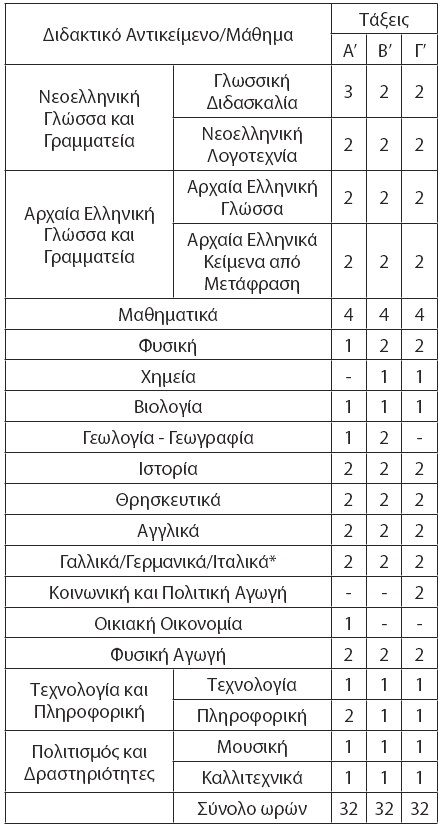 * Η Ιταλική γλώσσα διδάσκεται (παράλληλα με τη Γαλλική και τη Γερμανική) στα Γυμνάσια στα οποία οι εκπαιδευτικοί κλάδου ΠΕ34 είναι τοποθετημένοι από το σχολικό έτος 2016-2017 οριστικά ή προσωρινά. Η ισχύς της απόφασης αυτής αρχίζει από το σχολικό έτος 2020-2021.Για την εύρυθμη λειτουργία της σχολικής μονάδας, και εφόσον παραστεί ανάγκη, στους εκπαιδευτικούς ανατίθεται ενίοτε, η διδασκαλία συναφούς μαθήματος/συναφών μαθημάτων με την ειδικότητά του, όπως για παράδειγμα η ανάθεση του μαθήματος της ιστορίας σε καθηγητή ξένης γλώσσας). Αριθμ. 85980/Δ2 Αναθέσεις μαθημάτων Γυμνασίου και Γενικού Λυκείου.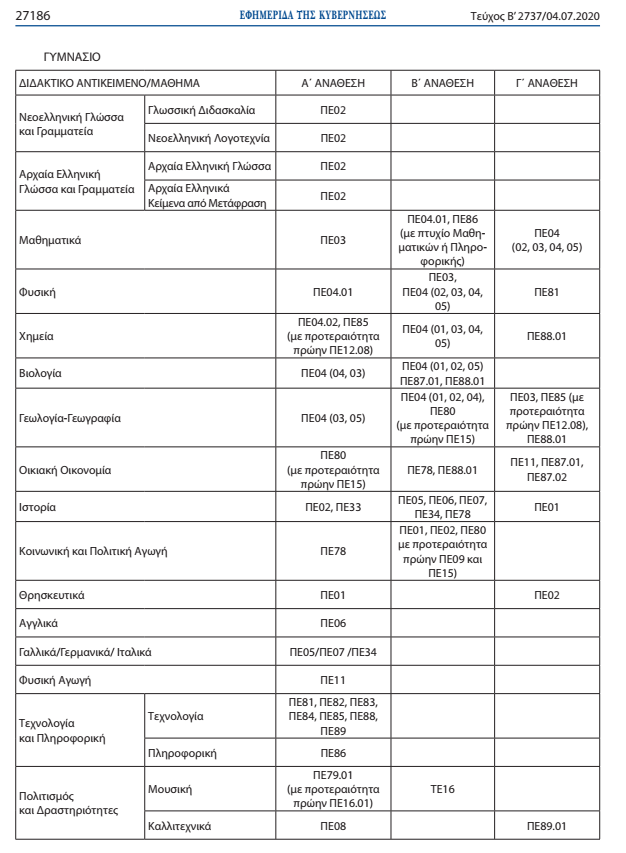 Υποχρεωτικός ο Εσωτερικός Κανονισμός Λειτουργίας σχολικών μονάδων από το 2020-2021Κάθε σχολική μονάδα οφείλει από το σχολικό έτος 2020-2021 να έχει εγκεκριμένο εσωτερικό κανονισμό λειτουργίας, στον οποίο αναφέρονται τα θέματα σχετικά με τη λειτουργία της. Ο εσωτερικός κανονισμός λειτουργίας συντάσσεται ύστερα από εισήγηση του Διευθυντή της σχολικής μονάδας και με τη συμμετοχή όλων των μελών του συλλόγου διδασκόντων, των μελών του διοικητικού συμβουλίου του συλλόγου γονέων και κηδεμόνων, καθώς και εκπροσώπου του οικείου Δήμου. Στις σχολικές μονάδες της δευτεροβάθμιας εκπαίδευσης στη διαδικασία του προηγούμενου εδαφίου συμμετέχει και το Προεδρείο του 15μελούς μαθητικού συμβουλίου.Ο εσωτερικός κανονισμός λειτουργίας εγκρίνεται από τον Συντονιστή Εκπαιδευτικού Έργου, ο οποίος έχει την παιδαγωγική ευθύνη της σχολικής μονάδας, καθώς και από τον Διευθυντή Εκπαίδευσης.Με απόφαση του Υπουργού Παιδείας και Θρησκευμάτων, μετά από εισήγηση του Ι.Ε.Π. μπορεί να εκδίδεται πρότυπος κανονισμός λειτουργίας των σχολικών μονάδων, με τον οποίο προσδιορίζονται οι άξονες αναφοράς και ειδικότεροι κανόνες σχετικά με την οργάνωση και λειτουργία της σχολικής μονάδας, τη συνεργασία με τους γονείς και κηδεμόνες και τους συλλόγους τους, καθώς και με τα μαθητικά συμβούλια, θέματα συμπεριφοράς των μαθητών και μαθητριών και αρμονικής συνεργασίας μεταξύ των μελών της σχολικής μονάδας εν γένει, καθώς και κάθε άλλο σχετικό θέμα.Δείτε το άρθρο 37 στο σχετικό ΦΕΚ   Νόμος 4692/ Τεύχος A’ /ΦΕΚ111/ 12_6_2020Άρθρο 38
Σύμβουλος Σχολικής Ζωής
1. Με απόφαση του Συντονιστή εκπαιδευτικού έργου, ο οποίος έχει την παιδαγωγική ευθύνη της σχολικής μονάδας, ύστερα από εισήγηση του Διευθυντή της σχολικής μονάδας και πρόταση του συλλόγου διδασκόντων, ορίζονται στην αρχή κάθε σχολικού έτους δύο (2) Σύμβουλοι Σχολικής Ζωής, σε κάθε σχολική μονάδα της δευτεροβάθμιας εκπαίδευσης. Με απόφαση του Συντονιστή
εκπαιδευτικού έργου, ύστερα από εισήγηση του Διευθυντή της σχολικής μονάδας, ο αριθμός των Συμβούλων Σχολικής Ζωής μπορεί να αυξομειώνεται ανάλογα με τον αριθμό των οργανικών θέσεων των εκπαιδευτικών και το μαθητικό δυναμικό της σχολικής μονάδας. Οι εκπαιδευτικοί που ορίζονται, αναλαμβάνουν υπό την ευθύνη τους συγκεκριμένο αριθμό τμημάτων και τάξεων μαθητών, κατά τα ειδικότερα οριζόμενα στο παρόν.
2. Οι εκπαιδευτικοί που αναλαμβάνουν καθήκοντα Συμβούλου Σχολικής Ζωής, επιμορφώνονται σε περιοδική βάση. Η επιμόρφωση γίνεται σε συνεργασία με το Ι.Ε.Π. και τους Συντονιστές εκπαιδευτικού έργου.
3. Ο Σύμβουλος Σχολικής Ζωής συνεπικουρείται στο έργο του από τον Συντονιστή εκπαιδευτικού έργου, ο οποίος έχει την παιδαγωγική ευθύνη της σχολικής μονάδας, τον Διευθυντή της σχολικής μονάδας, τα μέλη του συλλόγου διδασκόντων, τον Διευθυντή Εκπαίδευσης και το Κ.Ε.Σ.Υ..
4. Ο Σύμβουλος Σχολικής Ζωής παρεμβαίνει, καθοδηγεί και ενημερώνει μαθητές, γονείς και κηδεμόνες σε θέματα παιδαγωγικής αντιμετώπισης ζητημάτων σε τομείς που απασχολούν τη σχολική μονάδα, όπως ενδεικτικά, η διαχείριση κρίσεων και πρόληψη ακραίων συμπεριφορών, μαθησιακές δυσκολίες, συμπερίληψη και ενσωμάτωση, μαθητές με ιδιαίτερες δυνατότητες,κλίσεις και ταλέντα, μετάβαση σε άλλες βαθμίδες, σχολική κινητικότητα, συμβουλευτική και ομάδες γονέων και παράλληλα συμβάλλει στην καλλιέργεια σχέσεων εμπιστοσύνης μεταξύ των μελών της εκπαιδευτικής κοινότητας. Ασκεί τα καθήκοντά του και λειτουργεί συμπληρωματικά και ενισχυτικά προς τους υφιστάμενους θεσμούς υποστήριξης των σχολικών μονάδων, χωρίς να υποκαθιστά τις αρμοδιότητες του συλλόγου διδασκόντων, του Διευθυντή και του Συντονιστή εκπαιδευτικού έργου της σχολικής μονάδας ή τις αρμοδιότητες υπερκείμενων σχολικών δομών υποστήριξης.
5. Ο Σύμβουλος Σχολικής Ζωής βρίσκεται σε άμεση και διαρκή επικοινωνία με τους μαθητές της ευθύνης του, τον σύλλογο διδασκόντων και εκπαιδευτικό προσωπικό,όπως επίσης τους γονείς και κηδεμόνες. Ενεργεί όποτε αυτό του ζητηθεί, αλλά και με δική του πρωτοβουλία, εφόσον υποπέσει στην αντίληψή του κατάσταση η οποία χρήζει ιδιαίτερης αντιμετώπισης. Στο πλαίσιο επιτέλεσης του έργου του, συνεργάζεται με τις υποστηρικτικές δομές και δύναται να ζητήσει τη συνδρομή τους για την αντιμετώπιση μεμονωμένων περιστατικών ή ειδικών περιπτώσεων, όπως και να παραπέμψει τον χειρισμό τους αρμοδίως σε αυτές ή στον σύλλογο διδασκόντων, στο πλαίσιο των αρμοδιοτήτων τους.
6. Με απόφαση του Υπουργού Παιδείας και Θρησκευμάτων καθορίζεται κάθε ειδικότερο θέμα σχετικά με την επιλογή, τα καθήκοντα, τα προσόντα ορισμού και το έργο του Συμβούλου Σχολικής Ζωής και την εφαρμογή της παρούσας. Με όμοια απόφαση μπορεί να ορίζεται η πιλοτική εφαρμογή του παρόντος στη βάση συγκεκριμένων κριτηρίων (ιδίως γεωγραφική κατανομή, αριθμός μαθητών, βαθμίδες εκπαίδευσης), οι ειδικότερες προϋποθέσεις εφαρμογής και υλοποίησης, καθώς και κάθε θέμα σχετικό με την πιλοτική αυτή εφαρμογή.
Άρθρο 39
Λήψη μέτρων για την αντιμετώπιση του σχολικού εκφοβισμού
Με απόφαση του Υπουργού Παιδείας και Θρησκευμάτων καθορίζονται όλα τα κατάλληλα διοικητικά, εκπαιδευτικά, καθώς και άλλα μέτρα για την πρόληψη, αποτροπή και αντιμετώπιση του φαινομένου του σχολικού εκφοβισμού. Με όμοια απόφαση μπορεί να προβλέπεται η σύσταση επιτροπών ή ομάδων εργασίας για την εκτέλεση των σκοπών του προηγούμενου εδαφίου και να
καθορίζονται οι αρμοδιότητες και ο τρόπος λειτουργίας τους.Οργάνωση σχολικού έτουςΗ οργάνωση του σχολικού χρόνου που αφορά στο Γυμνάσιο ορίζεται σε κεντρικό επίπεδο.  Το σχολικό έτος αρχίζει την 1η Σεπτεμβρίου και λήγει την 31η  Αυγούστου του επόμενου έτους.Το διδακτικό έτος για τα σχολεία αρχίζει την 1η Σεπτεμβρίου ( Φέτος λόγω cοvid-19  άρχισε την 14η Σεπτεμβρίου ) και τελειώνει την 30η Ιουνίου Η διδασκαλία των μαθημάτων διεξάγεται σε δύο διδακτικές περιόδους που ονομάζονται τετράμηνα.  Η πρώτη περίοδος (1ο τετράμηνο) διαρκεί από 11 Σεπτεμβρίου ( Φέτος λόγω cοvid-19  άρχισε την 14η Σεπτεμβρίου )  έως 20 Ιανουαρίου και η δεύτερη περίοδος (2ο τετράμηνο) από 21 Ιανουαρίου έως 31 Μαΐου.  Από 1η έως 15η  Ιουνίου η σχολική μονάδα ολοκληρώνει τις γραπτές εξετάσεις 1ης Περιόδου (Γραπτές εξετάσεις διεξάγονται και κατά την περίοδο από 1 Σεπτεμβρίου έως την έναρξη των μαθημάτων για τους/τις  μετεξεταστέους ):Την πρώτη εξεταστική περίοδο στην οποία διεξάγονται γραπτές ανακεφαλαιωτικές εξετάσεις στα μαθήματα της ομάδας Α' - τα μαθήματα που διδάσκονται στο Γυμνάσιο κατανέμονται σε 3 ομάδες. (NOMOΣ ΥΠ’ ΑΡΙΘΜ. 4692 Τεύχος A’ 111/12.06.2020) Αξιολόγηση μαθητών και μαθητριών Γυμνασίου από το σχολικό έτος 2020-2021Τα μαθήματα που διδάσκονται στο Γυμνάσιο κατατάσσονται σε τρεις (3) ομάδες ως εξής:α) Η πρώτη ομάδα (Ομάδα Α΄) περιλαμβάνει μαθήματα ως εξής:αα) Νεοελληνική Γλώσσα και Γραμματεία, ήτοι Γλωσσική Διδασκαλία και Νεοελληνική Λογοτεχνία.αβ) Αρχαία Ελληνική Γλώσσα και Γραμματεία, ήτοι Αρχαία Ελληνική Γλώσσα και Αρχαία Ελληνικά Κείμενα από Μετάφραση.αγ) Ιστορία.αδ) Μαθηματικά.αε) Φυσική.αστ) Βιολογία.αζ) Αγγλικά.β) Η δεύτερη ομάδα (Ομάδα Β΄) περιλαμβάνει μαθήματα ως εξής:βα) Γεωλογία-Γεωγραφία.ββ) Χημεία.βγ) Κοινωνική και Πολιτική Αγωγή.βδ) Θρησκευτικά.βε) Δεύτερη ξένη γλώσσα.βστ) Τεχνολογία – Πληροφορική.βζ) Οικιακή Οικονομία.γ) Η τρίτη ομάδα (Ομάδα Γ΄) περιλαμβάνει μαθήματα ως εξής:γα) Μουσική-Καλλιτεχνικά.γβ) Φυσική Αγωγή.»Στα μαθήματα της Ομάδας Α΄ και της Ομάδας Β΄ των περ. α΄ και β΄, αντίστοιχα, της παρ. 1 του άρθρου 2 του παρόντος διενεργείται μία (1) ωριαία γραπτή δοκιμασία κατά τη διάρκεια του πρώτου τετραμήνου και μία (1) κατά τη διάρκεια του δεύτερου τετραμήνου.Κατά το δεύτερο τετράμηνο ο διδάσκων μάθημα της ομάδας Β΄ μπορεί να επιλέξει, αντί της διεξαγωγής ωριαίας γραπτής δοκιμασίας σε κάποιο τμήμα ή κάποια τμήματα, την ανάθεση μιας συνθετικής δημιουργικής εργασίας μικρής έκτασης στους μαθητές του τμήματος ή των τμημάτων. Ειδικά για το μάθημα της Πληροφορικής, κατά τη διάρκεια του πρώτου τετραμήνου διενεργείται μία (1) ωριαία γραπτή δοκιμασία και κατά τη διάρκεια του δεύτερου τετραμήνου δεν διενεργείται ωριαία γραπτή δοκιμασία, αλλά ανατίθεται σε κάθε μαθητή η εκπόνηση συνθετικής δημιουργικής εργασίας μικρής έκτασης. Στα μαθήματα της Ομάδας Γ΄ του εδαφίου γ΄ της παρ. 1 του άρθρου 2 του παρόντος δεν διενεργείται καμιά ωριαία γραπτή δοκιμασία.».Οι γραπτές προαγωγικές και απολυτήριες εξετάσεις στα μαθήματα της Ομάδας Α΄ της παρ. 1 του άρθρου 2 διεξάγονται σε εξεταστική περίοδο που διαρκεί από την 1η έως την 15η Ιουνίου.Η διάρκεια των γραπτών προαγωγικών και απολυτηρίων εξετάσεων είναι δίωρη για όλα τα εξεταζόμενα μαθήματα, εκτός από τα μαθήματα της Νεοελληνικής Γλώσσας και Γραμματείας και της Αρχαίας Ελληνικής Γλώσσας και Γραμματείας, των οποίων οι δύο αντίστοιχοι κλάδοι, Γλωσσική Διδασκαλία – Νεοελληνική Λογοτεχνία και Αρχαία Ελληνική Γλώσσα – Αρχαία Ελληνικά Κείμενα από Μετάφραση, συνεξετάζονται σε τρίωρη εξέταση.Με απόφαση του Υπουργού Παιδείας και Θρησκευμάτων, η οποία εκδίδεται ύστερα από εισήγηση του Ινστιτούτου Εκπαιδευτικής Πολιτικής, καθορίζεται ο τρόπος διεξαγωγής και το περιεχόμενο της τρίωρης εξέτασης του μαθήματος της Αρχαίας Ελληνικής Γλώσσας και Γραμματείας, ο τρόπος διατύπωσης των θεμάτων και ο τρόπος βαθμολόγησης των δοκιμίων, καθώς και κάθε άλλο σχετικό με την εξέταση αυτή θέμα.α) Μαθητής που απουσιάζει δικαιολογημένα από γραπτή ανακεφαλαιωτική εξέταση λόγω ασθενείας που βεβαιώνεται σύμφωνα με τις προβλεπόμενες διατάξεις ή λόγω άλλου σοβαρού κωλύματος που κρίνεται από τον Σύλλογο των Διδασκόντων ότι συνιστά ανωτέρα βία, έπειτα από αίτηση του κηδεμόνα ή του ιδίου, εφόσον είναι ενήλικος, που υποβάλλεται στον Διευθυντή του Γυμνασίου, εξετάζεται άλλη ημέρα μέχρι την 30η Ιουνίου, την οποία ορίζει με απόφασή του ο Σύλλογος Διδασκόντων. Οι διατάξεις του προηγούμενου εδαφίου εφαρμόζονται και για τους μαθητές που αποχωρούν μετά την ανακοίνωση των θεμάτων των εξετάσεων λόγω αιφνίδιας και εμφανούς ασθένειας, η οποία βεβαιώνεται σύμφωνα με τις προβλεπόμενες διατάξεις.β) Μαθητές που δεν προσέρχονται σε εξέταση την ημέρα που ορίζεται με απόφαση του Συλλόγου των Διδασκόντων, εξαιτίας σοβαρών προβλημάτων υγείας που βεβαιώνονται σύμφωνα με τις προβλεπόμενες διατάξεις ή σοβαρού κωλύματος που κρίνεται από τον Σύλλογο Διδασκόντων ότι συνιστά ανωτέρα βία, έχουν τη δυνατότητα να προσέλθουν σε επαναληπτικές εξετάσεις πριν από την έναρξη των μαθημάτων τον Σεπτέμβριο, στη δεύτερη εξεταστική περίοδο, και να εξετασθούν γραπτά σε όσα μαθήματα της Ομάδας Α΄ δεν εξετάσθηκαν. Για τους μαθητές αυτούς ο Σύλλογος Διδασκόντων δεν προβαίνει σε έκδοση αποτελέσματος στο τέλος Ιουνίου. Στην περίπτωση αυτή, οι κηδεμόνες των μαθητών ή οι ίδιοι οι μαθητές, αν είναι ενήλικοι, καταθέτουν υπεύθυνη δήλωση, στον Διευθυντή του οικείου Γυμνασίου εντός δύο (2) ημερών από την έκδοση των αποτελεσμάτων. Στην υπεύθυνη δήλωση αναγράφεται ότι οι μαθητές αυτοί θα εξετασθούν στην εξεταστική περίοδο του Σεπτεμβρίου.Ο μαθητής κρίνεται άξιος προαγωγής ή απόλυσης,όταν έχει σε κάθε μάθημα βαθμό ετήσιας επίδοσης τουλάχιστον δέκα (10) ήόταν έχει γενικό μέσο όρο βαθμών ετήσιας επίδοσης τουλάχιστον δεκατρία (13).Αν δεν πληρούνται οι παραπάνω προϋποθέσεις προαγωγής ή απόλυσης, ο μαθητής παραπέμπεται το πρώτο δεκαήμερο του Σεπτεμβρίου, πριν την έναρξη των μαθημάτων του επόμενου σχολικού έτους, δηλαδή στη δεύτερη εξεταστική περίοδο, σε επαναληπτική εξέταση στα μαθήματα στα οποία ο βαθμός ετήσιας επίδοσής του είναι μικρότερος από δέκα (10), εφόσον ο αριθμός των μαθημάτων αυτών δεν υπερβαίνει τα τέσσερα (4). Αν δεν πληρούνται οι παραπάνω προϋποθέσεις προαγωγής ή απόλυσης και ο μαθητής έχει βαθμό ετήσιας επίδοσης μικρότερο από δέκα (10) σε περισσότερα από τέσσερα (4) μαθήματα, τότε δεν κρίνεται άξιος προαγωγής ή απόλυσης, δεν παραπέμπεται σε επαναληπτική εξέταση και επαναλαμβάνει την τάξη.Για τα μαθήματα της Ομάδας Α΄ οι επαναληπτικές εξετάσεις είναι προφορικές και γραπτές. Ο Διευθυντής του σχολείου συγκροτεί διμελή επιτροπή εκπαιδευτικών του σχολείου που έχουν σε πρώτη ή σε δεύτερη ανάθεση το εξεταζόμενο μάθημα, η οποία διενεργεί τις προφορικές και γραπτές εξετάσεις. Η προφορική εξέταση προηγείται της γραπτής.Για τα μαθήματα της Ομάδας Β΄ και της Ομάδας Γ΄ οι επαναληπτικές εξετάσεις είναι προφορικές. Ο Διευθυντής του σχολείου συγκροτεί διμελή επιτροπή εκπαιδευτικών του σχολείου που έχουν σε πρώτη ή σε δεύτερη ανάθεση το εξεταζόμενο μάθημα, η οποία διενεργεί τις εξετάσεις.Αν και μετά τις επαναληπτικές εξετάσεις μαθητής της Α΄ και Β΄ τάξης δεν κριθεί άξιος προαγωγής ή μαθητής της Γ΄ τάξης δεν κριθεί άξιος απόλυσης, επαναλαμβάνει την τάξη.Οι κατ΄ιδίαν διδαχθέντες που δεν θα κριθούν άξιοι προαγωγής ή απόλυσης στις εξετάσεις του Ιουνίου παραπέμπονται κατ΄ εξαίρεση στις επαναληπτικές εξετάσεις πριν από την έναρξη των μαθημάτων τον Σεπτέμβριο στα μαθήματα στα οποία ο βαθμός ετήσιας επίδοσης είναι μικρότερος από δέκα (10). Αν και μετά τις επαναληπτικές εξετάσεις του Σεπτεμβρίου οι ανωτέρω μαθητές δεν κριθούν άξιοι προαγωγής ή απόλυσης, τότε επαναλαμβάνουν την τάξη.Οι μαθητές που φοίτησαν επί δύο (2) τουλάχιστον πλήρη και συνεχή διδακτικά έτη σε ξένα σχολεία που λειτουργούν στο εξωτερικό κατά το πρώτο έτος φοίτησης τους σε Ελληνικό Γυμνάσιο:α) δεν βαθμολογούνται στα μαθήματα «Αρχαία Ελληνική Γλώσσα και Γραμματεία» και «Νέα Ελληνική Γλώσσα και Γραμματεία»,β) εξετάζονται προφορικά στα μαθήματα «Μαθηματικά», «Φυσική», «Ιστορία», «Βιολογία» και «Αγγλικά» τόσο  κατά τη διάρκεια των τετραμήνων όσο και κατά τις προαγωγικές ή απολυτήριες εξετάσεις καιγ) εξετάζονται προφορικά στα υπόλοιπα μαθήματα κατά τη διάρκεια των τετραμήνων.Οι μαθητές της παρούσας προάγονται ή απολύονται:όταν έχουν σε κάθε μάθημα βαθμό ετήσιας επίδοσης τουλάχιστον οκτώ (8) ήόταν έχουν γενικό μέσο όρο βαθμών ετήσιας επίδοσης τουλάχιστον έντεκα (11).Αν δεν πληρούνται οι προϋποθέσεις προαγωγής ή απόλυσης, οι μαθητές της παρούσας παραπέμπονται και εξετάζονται στη δεύτερη εξεταστική περίοδο του Σεπτεμβρίου, στα μαθήματα στα οποία ο βαθμός ετήσιας επίδοσης είναι μικρότερος από οκτώ (8).Οι μαθητές που φοίτησαν επί δύο (2) τουλάχιστον πλήρη και συνεχή διδακτικά έτη σε ξένα σχολεία που λειτουργούν στο εξωτερικό κατά το δεύτερο έτος της φοίτησής τους σε Ελληνικό Γυμνάσιο εξετάζονται:α) προφορικά στο μάθημα «Αρχαία Ελληνική Γλώσσα και Γραμματεία» τόσο κατά τη διάρκεια των τετραμήνων όσο και κατά τις προαγωγικές ή απολυτήριες εξετάσεις με βαθμολογική βάση το οχτώ (8),β) προφορικά στο μάθημα «Νέα Ελληνική Γλώσσα και Γραμματεία» τόσο κατά τη διάρκεια των τετραμήνων όσο και κατά τις προαγωγικές ή απολυτήριες εξετάσεις με βαθμολογική βάση το οχτώ (8),γ) γραπτά στα μαθήματα «Μαθηματικά», «Φυσική», «Ιστορία», «Βιολογία» και «Αγγλικά» τόσο κατά τη διάρκεια των τετραμήνων όσο και κατά τις προαγωγικές ή απολυτήριες εξετάσεις με βαθμολογική βάση το δέκα (10),δ) προφορικά στα υπόλοιπα μαθήματα κατά τη διάρκεια των τετραμήνων με βαθμολογική βάση το δέκα (10).Οι μαθητές της παρούσας προάγονται ή απολύονται:όταν έχουν επιτύχει στα μαθήματα «Αρχαία Ελληνική Γλώσσα και Γραμματεία» και «Νέα Ελληνική Γλώσσα και Γραμματεία» βαθμό ετήσιας επίδοσης τουλάχιστον οκτώ (8) και σε καθένα από τα υπόλοιπα μαθήματα βαθμό ετήσιας επίδοσης τουλάχιστον δέκα (10) ήόταν έχουν γενικό μέσο όρο βαθμών ετήσιας επίδοσης τουλάχιστον δώδεκα (12).Αν δεν πληρούνται οι προϋποθέσεις προαγωγής ή απόλυσης, οι μαθητές της παρούσας παραπέμπονται και εξετάζονται στη δεύτερη εξεταστική περίοδο του Σεπτεμβρίου, στα μαθήματα στα οποία ο βαθμός ετήσιας επίδοσης είναι μικρότερος από τα αριθμητικά όρια του στοιχείου 1).Οι μαθητές της παρούσας μετά το δεύτερο έτος της φοίτησής τους σε Ελληνικό Γυμνάσιο βαθμολογούνται και προάγονται ή απολύονται, όπως προβλέπεται για τους μαθητές της ημεδαπής.Οι μαθητές που φοίτησαν για ένα (1) τουλάχιστον πλήρες διδακτικό έτος σε ξένα σχολεία που λειτουργούν στο εξωτερικό κατά το πρώτο έτος της φοίτησής τους σε Ελληνικό Γυμνάσιο εξετάζονται:α) προφορικά στο μάθημα «Αρχαία Ελληνική Γλώσσα και Γραμματεία» τόσο κατά τη διάρκεια των τετραμήνων όσο και κατά τις προαγωγικές ή απολυτήριες εξετάσεις με βαθμολογική βάση το οχτώ (8),β) προφορικά στο μάθημα «Νέα Ελληνική Γλώσσα και Γραμματεία» τόσο κατά τη διάρκεια των τετραμήνων όσο και κατά τις προαγωγικές ή απολυτήριες εξετάσεις με βαθμολογική βάση το οχτώ (8),γ) γραπτά στα μαθήματα «Μαθηματικά», «Φυσική», «Ιστορία», «Βιολογία» και «Αγγλικά» τόσο κατά τη διάρκεια των τετραμήνων όσο και κατά τις προαγωγικές ή απολυτήριες εξετάσεις με βαθμολογική βάση το δέκα (10),δ) προφορικά στα υπόλοιπα μαθήματα κατά τη διάρκεια των τετραμήνων με βαθμολογική βάση το δέκα (10).Οι μαθητές της παρούσας προάγονται ή απολύονται:όταν έχουν επιτύχει στα μαθήματα «Αρχαία Ελληνική Γλώσσα και Γραμματεία» και «Νέα Ελληνική Γλώσσα και Γραμματεία» βαθμό ετήσιας επίδοσης τουλάχιστον οκτώ (8) και σε καθένα από τα υπόλοιπα μαθήματα βαθμό ετήσιας επίδοσης τουλάχιστον δέκα (10) ήόταν έχουν γενικό μέσο όρο βαθμών ετήσιας επίδοσης τουλάχιστον δώδεκα (12).Αν δεν πληρούνται οι προϋποθέσεις προαγωγής ή απόλυσης, οι μαθητές της παρούσας παραπέμπονται και εξετάζονται, όπως προβλέπεται στο πρώτο εδάφιο, στη δεύτερη εξεταστική περίοδο του Σεπτεμβρίου, στα μαθήματα στα οποία ο βαθμός ετήσιας επίδοσης είναι μικρότερος από τα αριθμητικά όρια του στοιχείου 1).Οι μαθητές της παρούσας μετά το πρώτο έτος φοίτησής τους σε Ελληνικό Γυμνάσιο εξετάζονται, βαθμολογούνται και προάγονται ή απολύονται, όπως προβλέπεται για τους μαθητές της ημεδαπής.Δείτε τα παραπάνω αναλυτικά στο, άρθρο 4 του ΦΕΚ 	Ειδικότερα για τους/τις μαθητές/τρίες  Μειονοτικούς Μουσουλμάνους της Θράκης στο τέλος της παρ. 7 του άρθρου 12 του π.δ. 126/2016 (Α ́ 211), όπως αυτή προστέθηκε με το άρθρο 1 του π.δ. 44/2017 (Α ́ 69) η διάταξη ως εξής:«7. Οι μαθητές της μουσουλμανικής μειονότητας της Θράκης προάγονται από τάξη σε τάξη και απολύονται από το Γυμνάσιο, εφόσον σε καθένα από τα μαθήματα των Αρχαίων και των Νέων Ελληνικών έχουν βαθμό τουλάχιστον 8, σε κάθε άλλο μάθημα βαθμό τουλάχιστον 10 ή  γενικό μέσο όρο βαθμολογίας τουλάχιστον 10.»Αναγραφή της διαγωγής των μαθητών στους τίτλους σπουδών από το σχολικό έτος 2020-2021Σας ενημερώνουμε ότι από το σχολικό έτος 2002-2021, ο χαρακτηρισμός της διαγωγής μαθητών της δευτεροβάθμιας εκπαίδευσης αναγράφεται στους τίτλους σπουδών, συμπεριλαμβανομένων των απολυτηρίων, των πτυχίων, των αποδεικτικών απόλυσης, των αποδεικτικών πτυχίων και λοιπών αποδεικτικών και πιστοποιητικών σπουδών.Δείτε το άρθρο 5 του ΦΕΚ 111, τ.Α΄(12-6-2020)Τα μαθήματα στα ημερήσια Γυμνάσια αρχίζουν στις 08:15 και τελειώνουν στις 14:10ΩΡΑΡΙΟ ΛΕΙΤΟΥΡΓΙΑΣ  ΗΜΕΡΗΣΙΩΝ ΓΥΜΝΑΣΙΩΝΣτο πλαίσιο της αντισταθμιστικής εκπαίδευσης λειτουργούν στα Γυμνάσια, προγράμματα ενισχυτικής διδασκαλίας   (29 Σεπτεμβρίου 2020 τεύχος Β Αρ. Φύλλου 4194  Αριθμ. 125614/Δ2 Οργάνωση και λειτουργία σχολικών κέντρων αντισταθμιστικής εκπαίδευσης ως προς την Ενισχυτική Διδασκαλία για το σχολικό έτος 2020-2021 ) με στόχο:Την ενίσχυση του εκπαιδευτικού και μορφωτικού επιπέδου των μαθητώνΤην αντιμετώπιση της σχολικής διαρροήςΤην αντιμετώπιση του κοινωνικού αποκλεισμού και των κοινωνικών ανισοτήτων.Με τον όρο «ενισχυτική διδασκαλία Γυμνασίου» νοείται η παρακολούθηση ενός αυτοτελούς υποστηρικτικού προγράμματος διδασκαλίας μετά τη λήξη του ημερησίου ωρολογίου προγράμματος.  Τα μαθήματα που μπορούν να παρακολουθήσουν οι μαθητές Γυμνασίου είναι:Νεοελληνική Γλώσσα και ΓραμματείαΑρχαία Ελληνική Γλώσσα και ΓραμματείαΜαθηματικάΦυσικήΧημείαΑγγλικά.Αναλυτικό πρόγραμμα, μαθήματα, αριθμός ωρώνΤα αναλυτικά και ωρολόγια προγράμματα που εφαρμόζονται στο Γυμνάσιο έχουν εκπονηθεί από το Παιδαγωγικό Ινστιτούτο.  Το Παιδαγωγικό Ινστιτούτο, από το έτος 2011, έχει αντικατασταθεί, από το Ινστιτούτο Εκπαιδευτικής Πολιτικής (ΙΕΠ), που εκτός των άλλων, γνωμοδοτεί ή εισηγείται για θέματα που αφορούν:Τα προγράμματα σπουδών δευτεροβάθμιας εκπαίδευσηςΤα σχολικά βιβλίαΤα λοιπά διδακτικά μέσα.Τα αναλυτικά προγράμματα αποτελούν άρτιους οδηγούς του εκπαιδευτικού έργου και περιλαμβάνουν κυρίως:Σαφώς διατυπωμένους, κατά μάθημα, σκοπούς μέσα στο πλαίσιο των γενικών και ειδικών - στην αντίστοιχη βαθμίδα - σκοπών της εκπαίδευσηςΤη διδακτέα ύλη διαρθρωμένη σε επιμέρους ενότητεςΕνδεικτικές κατευθύνσεις για τη μέθοδο και τα μέσα διδασκαλίας, κατά μάθημα.Τα αναλυτικά προγράμματα καταρτίζονται σε κεντρικό επίπεδο.  Απευθύνονται σε όλους τους μαθητές που φοιτούν στην ίδια τάξη και βαθμίδα.  Παράλληλα δοκιμάζονται πειραματικά, αξιολογούνται και αναθεωρούνται, σύμφωνα με τις εξελίξεις στον τομέα των επιστημονικών γνώσεων και των επιστημών της αγωγής.Τα αναλυτικά προγράμματα Γυμνασίου (ημερησίου ή εσπερινού) είναι διαμορφωμένα σε 3 επίπεδα.  Καθένα αντιστοιχεί σε μία από τις 3 τάξεις του.Τα μαθήματα που διδάσκονται στο Γυμνάσιο είναι υποχρεωτικά για όλους τους μαθητές της ίδιας τάξης, πλην της δεύτερης ξένης γλώσσας.Η επιλογή της δεύτερης ξένης γλώσσας, Γαλλικής ή Γερμανικής γίνεται στην Ε' τάξη του Δημοτικού και ισχύει έως και τη Γ' τάξη Γυμνασίου. Ωστόσο, η επιλογή της δεύτερης ξένης γλώσσας δύνανται να αλλάξει στην Α' Γυμνασίου κατόπιν αιτιολογημένης γραπτής αίτησης εκ μέρους των κηδεμόνων των μαθητών αλλά και εφόσον τηρούνται οι προϋποθέσεις σχηματισμού τμημάτων για τη διδασκαλία δεύτερης ξένης γλώσσας (Υπουργική Απόφαση 53476/ΓΔ4/2017).Αξιολόγηση της επίδοσης του μαθητή κατά τη διάρκεια των τετραμήνωνΓια την αξιολόγηση της επίδοσης του μαθητή κατά τη διάρκεια των τετραμήνων συνεκτιμώνται τα παρακάτω κριτήρια:H συνολική συμμετοχή του μαθητή στη μαθησιακή διαδικασία (τα ερωτήματα που θέτει, οι απαντήσεις που δίνει, η συμβολή του στη μελέτη ενός θέματος μέσα στην τάξη, η συνεργασία του με συμμαθητές, η επιμέλεια στην εκτέλεση των εργασιών που του ανατίθενται), από την οποία ο εκπαιδευτικός σχηματίζει εικόνα για τις γνώσεις, την κατανόηση εννοιών και φαινομένων, τις δεξιότητες επίλυσης προβλήματος, τις επικοινωνιακές δεξιότητες, την κριτική σκέψη, τη δημιουργικότηταOι εργασίες που εκτελεί ο μαθητής στο πλαίσιο της καθημερινής μαθησιακής διαδικασίας στο σχολείο ή στο σπίτι, ατομικά ή ομαδικάOι συνθετικές δημιουργικές εργασίες, ατομικές ή ομαδικές και οι διαθεματικές εργασίεςOι ωριαίες γραπτές δοκιμασίες.  Οι ωριαίες γραπτές δοκιμασίες είναι προειδοποιημένες, αν έπονται μιας ανακεφαλαίωσης ή μη προειδοποιημένες, αν καλύπτουν την ύλη που διδάχθηκε στο αμέσως προηγούμενο μάθημα.  Οι ολιγόλεπτες γραπτές δοκιμασίες (τεστ) οι οποίες δεν υπερβαίνουν τις 3 ανά μάθημα για κάθε τετράμηνο, διαρκούν το πολύ 10 λεπτά ενώ τα ερωτήματα αναφέρονται στο αμέσως προηγούμενο μάθημα και έχει ελεγχθεί ότι είναι δυνατόν να απαντηθούν εντός του διαθέσιμου χρόνου.Στο τέλος κάθε τετραμήνου και μετά την κατάθεση και καταχώριση της βαθμολογίας, καλούνται οι κηδεμόνες των μαθητών για ενημέρωση αναφορικά με την επίδοση, την επιμέλεια, τη φοίτηση και τη συμπεριφορά των παιδιών τους και τους επιδίδεται ο Ατομικός Έλεγχος Προόδου. ( Πέρυσι λόγω κοροναϊού και ίσως γίνει και φέτος το ίδιο αλλά και για τους βαθμούς του Α’ Τετραμήνου , ο βαθμός και ο έλεγχος προαγωγής  για τις Α ΄και Β΄τάξεις και το απολυτήριο για  τη Γ’ τάξη στάλθηκαν στα email των γονέων και κηδεμόνων –Είναι απαραίτητο πια όλοι οι γονείς και κηδεμόνες να έχουν και να δηλώσουν στο σχολείο εκτός από τηλέφωνο και email) Γραπτές ανακεφαλαιωτικές προαγωγικές και απολυτήριες εξετάσειςΟι γραπτές προαγωγικές (Α’ και Β’ τάξεις) και απολυτήριες (Γ’ τάξη) εξετάσεις διενεργούνται με την ευθύνη του διευθυντή και του συλλόγου διδασκόντων σε κάθε Γυμνάσιο.Το πρόγραμμα των προαγωγικών και απολυτηρίων εξετάσεων των μαθημάτων ορίζεται από τον σύλλογο διδασκόντων και ανακοινώνεται από τον διευθυντή του Γυμνασίου στους μαθητές, 3 τουλάχιστον ημέρες πριν από τη λήξη των μαθημάτων.Ως εξεταστέα ύλη ορίζονται τα 2/3 της διδαχθείσας.  Σε κάθε περίπτωση η εξεταστέα ύλη δεν μπορεί να είναι λιγότερη από το μισό της διδακτέας.Η επιλογή και ο ακριβής προσδιορισμός της εξεταστέας ύλης για κάθε μάθημα γίνεται από τον διδάσκοντα και σε περίπτωση που το μάθημα διδάσκεται από περισσότερους του ενός καθηγητές γίνεται μετά από συνεργασία μεταξύ τους.Η εξεταστέα ύλη κατατίθεται και εγκρίνεται από τον διευθυντή και γνωστοποιείται στους μαθητές 5 εργάσιμες ημέρες πριν από τη λήξη των μαθημάτων.  Τα θέματα ορίζονται την ημέρα εξέτασης κάθε μαθήματος από τους διδάσκοντες το αντίστοιχο μάθημα κατά τη διάρκεια του σχολικού έτους και είναι κοινά για όλα τα τμήματα της τάξης.Βαθμός ετήσιας επίδοσηςΒαθμός ετήσιας επίδοσης για τα μαθήματα της Ομάδας Α΄ είναι:Το ένα τρίτο του αθροίσματος των βαθμών του πρώτου τετραμήνουΤο ένα τρίτο του αθροίσματος του δεύτερου τετραμήνου καιΤο ένα τρίτο του αθροίσματος της γραπτής ανακεφαλαιωτικής εξέτασης.Βαθμός ετήσιας επίδοσης για τα μαθήματα της Ομάδας Β΄ και της Ομάδας Γ΄ είναι ο μέσος όρος των βαθμών του πρώτου και του δεύτερου τετραμήνου.Οι μαθητές με αναπηρία  ή και ειδικές εκπαιδευτικές ανάγκες, προάγονται (Α’ και Β’ Τάξεις) ή απολύονται (Γ’ Τάξη), με μείωση του προβλεπόμενου μέσου όρου βαθμών ετήσιας επίδοσης σε τουλάχιστον 12.Επαρκής φοίτησηΑπαραίτητη επίσης προϋπόθεση για την προαγωγή ή την απόλυση του μαθητή όλων των τάξεων του Γυμνασίου είναι η επαρκής φοίτησή του κατά το οικείο διδακτικό έτος (Υπουργική Απόφαση 10645/ΓΔ4/23-1-2018).Η φοίτηση των μαθητών χαρακτηρίζεται επαρκής ή ανεπαρκής, με βάση το σύνολο των απουσιών που σημειώθηκαν κατά τη διάρκεια του διδακτικού έτους.  Οι απουσίες αριθμούνται ανά μία για κάθε διδακτική ώρα και δεν πρέπει να υπερβαίνουν τις 114 ανά διδακτικό έτος (πλην εξαιρέσεων) για να χαρακτηρισθεί η φοίτηση επαρκής.ΠιστοποίησηΣτους μαθητές που αποφοιτούν επιτυχώς από το Γυμνάσιο χορηγείται τίτλος σπουδών που ονομάζεται Απολυτήριο Γυμνασίου.Ο Απολυτήριος Τίτλος φέρει φωτογραφία του μαθητή, ενώ σε αυτόν αναγράφονται ολογράφως και αριθμητικώς, εκτός από τα στοιχεία του μαθητή:Η αναλυτική βαθμολογία που σημείωσε ανά μάθημα κατά τη διάρκεια του σχολικού έτουςΟ γενικός βαθμός απόλυσης, ο οποίος αναγράφεται με το τυχόν κλασματικό του μέρος.Το Απολυτήριο Γυμνασίου εκδίδεται από τη σχολική μονάδα από την οποία αποφοίτησε ο μαθητής και αποτελεί επίσημο έγγραφο του Υπουργείου Παιδείας και Θρησκευμάτων, το οποίο φέρει την υπογραφή του διευθυντή ως υπευθύνου ενώ συνυπογράφουν ο υποδιευθυντής και τα μέλη του συλλόγου διδασκόντων που αποτελούν τα όργανα διοίκησης της οικείας σχολικής μονάδας.Το Απολυτήριο Γυμνασίου συντάσσεται μετά την έκδοση των αποτελεσμάτων του εκάστοτε έτους αποφοίτησης, με βάσει τις κείμενες διατάξεις που έχουν καθολική ισχύ για όλα τα Γυμνάσια της επικράτειας.Οι κάτοχοι Απολυτηρίου Γυμνασίου έχουν τις εξής δυνατότητες:Να εγγραφούν στο Γενικό ΛύκειοΝα εγγραφούν στο Επαγγελματικό ΛύκειοΝα ενταχθούν χωρίς ειδίκευση στην αγορά εργασίας.79942/ΓΔ4/2019  ΦΕΚ 2005/Β/31-5-2019Φοίτηση μαθητών/τριώνΆρθρο 23 Φοίτηση1)Η προαγωγή και η απόλυση των μαθητών/τριών των Γυμνασίων, Γενικών Λυκείων, Επαγγελματικών Λυκείων, Γυμνασίων ΕΑΕ, Λυκείων ΕΑΕ, Ενιαίων Ειδικών Επαγγελματικών ΓυμνασίωνΛυκείων και Ε.Ε.Ε.ΕΚ. εξαρτάται εκτός από την επίδοση τους κι από την τακτική τους φοίτηση στο σχολείο κατά τη διάρκεια του διδακτικού έτους.2)Η φοίτηση χαρακτηρίζεται επαρκής ή ανεπαρκής με βάση το γενικό σύνολο των απουσιών που σημειώθηκαν κατά τη διάρκεια του διδακτικού έτους.3)Οι απουσίες αριθμούνται ανά μία για κάθε διδακτική ώρα.4)Απουσία μαθητή/τριας από πολιτιστικές ή αθλητικές εκδηλώσεις που πραγματοποιούνται στο πλαίσιο του ωρολογίου προγράμματος του σχολείου θεωρείται απουσία από όσες διδακτικές ώρες προβλέπει το ωρολόγιο πρόγραμμα την ημέρα της πραγματοποίησής τους.5)Απουσία μαθητή/τριας από εορταστικές επετειακές εκδηλώσεις του σχολείου θεωρείται απουσία από όσες διδακτικές ώρες προβλέπει το ωρολόγιο πρόγραμμα την ημέρα της πραγματοποίησής τους.6)Απουσία μαθητή/τριας από περίπατο χωρίς χρήση μεταφορικού μέσου θεωρείται απουσία από όλα τα ωριαία μαθήματα που προβλέπει το ωρολόγιο πρόγραμμα την ημέρα της πραγματοποίησής του. Σε περίπτωση που, κατά την πλήρως αιτιολογημένη κρίση του Συλλόγου Διδασκόντων/ουσών, η συμμετοχή του/της μαθητή/τριας στον περίπατο ήταν εκ των πραγμάτων αδύνατη, οι απουσίες αυτές δεν λαμβάνονται υπόψη στον χαρακτηρισμό φοίτησης. Στις εκδρομές/μετακινήσεις στις οποίες δεν συμμετέχουν οι μαθητές/τριες αλλά δεν παραμένουν στο σχολείο προκειμένου να παρακολουθήσουν ειδικά διαμορφωμένο ωρολόγιο πρόγραμμα ή δεν συμμετέχουν σε σχολικές δραστηριότητες με απόφαση του Συλλόγου Διδασκόντων/ουσών, σύμφωνα με τα προβλεπόμενα στην 33120/ΓΔ4/28022017  υπουργική απόφαση (Β' 681), καταχωρίζονται απουσίες.Άρθρο 24Απουσίες που δεν λαμβάνονται υπόψη για τον χαρακτηρισμό της φοίτησης1)Όλες οι απουσίες των μαθητών/τριών καταχωρίζονται στο Βιβλίο Φοίτησης (απουσιολόγιο). Για τον χαρακτηρισμό της φοίτησης των μαθητών/τριών δεν λαμβάνονται υπόψη:α) απουσίες από το σχολείο, κατά τις ώρες λειτουργίας του, μαθητών/τριών που συμμετέχουν σε δραστηριότητες, στο εξωτερικό ή το εσωτερικό, οι οποίες έχουν εγκριθεί από τα προβλεπόμενα από τις σχετικές διατάξεις όργανα,β) απουσίες μαθητών για την προσέλευση τους ενώπιον του Συμβουλίου Επιλογής Οπλιτών, η οποία βεβαιώνεται νόμιμα,γ) Απουσίες μαθητών/τριών: αα) του Ρωμαιοκαθολικού Δόγματος κατά τις εορτές του Μνηστήρος Ιωσήφ, της Αγίας Δωρεάς και από την προηγούμενη μέχρι και την επόμενη του Λατινικού Πάσχα, ββ) του Εβραϊκού Θρησκεύματος την προηγούμενη και την 1η του Εβραϊκού Έτους, την ημέρα της Εξιλέωσης, καθώς και την προηγούμενη και την ημέρα του Εβραϊκού Πάσχα, γγ) του Μουσουλμανικού Θρησκεύματος κατά τις ημέρες των εορτών Εΐντ ΑλΦιτρ (Σεκέρ Μπαϊράμ) και Εΐντ ΑλΑντχά (Κουρμπάν Μπαϊράμ), καθώς και την επόμενη ημέρα αυτών. Για να μην ληφθούν υπόψη οι απουσίες της περίπτωσης αυτής, πρέπει να υποβληθεί Υπεύθυνη Δήλωση του ν. 1599/1989 (Α' 75), όπως αυτός έχει τροποποιηθεί και ισχύει, του/της μαθητή/τριας ή του κηδεμόνα του/ της εάν είναι ανήλικος/η, για το θρήσκευμα, δ) απουσίες μαθητών/τριών που πραγματοποιήθηκαν λόγω της μετεγγραφής τους σε Γυμνάσιο ή Γενικό Λύκειο ή Επαγγελματικό Λύκειο μέχρι δύο (2) ημέρες, στις οποίες δεν συμπεριλαμβάνονται οι απουσίες που πραγματοποιήθηκαν την ημέρα έκδοσης του υπηρεσιακού σημειώματος μετεγγραφής, ε) απουσίες μαθητών/τριών οι οποίοι/ες απαλλάσσονται από τη συμμετοχή τους στη διδασκαλία μαθημάτων, αλλά την ώρα πραγματοποίησης της διδασκαλίας παρευρίσκονται στο σχολείο, σύμφωνα με το άρθρο 25, στ) απουσίες μαθητών/τριών που οφείλονται σε δυσμενείς καιρικές συνθήκες οι οποίες καθιστούν αντικειμενικά δύσκολη την προσέλευση στο σχολείο, ζ) απουσίες μαθητών/τριών που συμμετέχουν σε πρόγραμμα μακροχρόνιας κινητικότητας στο εξωτερικό, σύμφωνα με τις κείμενες διατάξεις, με την προϋπόθεση ότι με την επιστροφή τους θα προσκομίσουν βεβαίωση του σχολείου υποδοχής, η οποία θα επιβεβαιώνει την επαρκή φοίτηση τους κατά τη διάρκεια της εκεί παραμονής τους,η) απουσίες μαθητών/τριών οι οποίες οφείλονται σε ολιγόωρη ή ολιγοήμερη απεργία των υπεραστικών λεωφορείων ΚΤΕΛ που βεβαιώνεται από τον οικείο Περιφερειάρχη ή σε απεργία των Μέσων Μαζικής Μεταφοράς που βεβαιώνεται από τον οικείο φορέα δεν λαμβάνονται υπόψη για τον χαρακτηρισμό φοίτησης μαθητών/τριών, εφόσον αυτοί/ές χρησιμοποιούν τα μέσα μαζικής μεταφοράς για να μεταβούν στο σχολείο,θ) απουσίες ως δύο (2) ημερών που πραγματοποιούνται για πρωινές επισκέψεις στα Κέντρα Εκπαιδευτικής και Συμβουλευτικής Υποστήριξης (Κ.Ε.Σ.Υ.) ή τα Ιατροπαιδαγωγικά Κέντρα (Ι.Π.Δ.) για διερεύνηση και πιστοποίηση ειδικών εκπαιδευτικών αναγκών.2)Καταχωρίζονται στο Βιβλίο Φοίτησης (απουσιολόγιο) αλλά δεν προσμετρώνται απουσίες έως είκοσι τεσσάρων (24) ημερών για όλο το διδακτικό έτος:α) για τους/τις μαθητές/τριες που υποβάλλονται σε αιμοκάθαρση συστηματικά μετά από νεφρική ανεπάρκεια ή υποβάλλονται σε περιτοναϊκή κάθαρση, β) για τους/τις μαθητές/τριες που υποβάλλονται σε θεραπεία αποδοχής μοσχεύματος, γ) για τους/τις μαθητές/τριες που πάσχουν από όλων των τύπων νεοπλασίες και υποβάλλονται σε θεραπεία συντήρησης,δ) για τους/τις μαθητές/τριες που πάσχουν από σακχαρώδη διαβήτη, με τις προϋποθέσεις που ορίζει η Γ2/2209/1998 υπουργική απόφαση (Β' 314), ε) για τους/τις μαθητές/τριες που πάσχουν από μεσογειακή ή δρεπανοκυτταρική αναιμία και έχουν ανάγκη μετάγγισης αίματος σε ειδικό νοσηλευτικό ίδρυμα καθώς και για όσους/ες πάσχουν από αιμορροφιλία.Σε κάθε μία από τις ανωτέρω περιπτώσεις οι κηδεμόνες των μαθητών/τριών ή οι ίδιοι/ες, αν είναι ενήλικοι/ες, θα πρέπει:αα) Να ενημερώσουν τη Διεύθυνση του σχολείου για την ιδιάζουσα περίπτωση του προβλήματος υγείας.ββ) Να προσκομίσουν με αίτηση τους στη Διεύθυνση του σχολείου φοίτησης πρόσφατη σχετική ιατρική γνωμάτευση ή εξιτήριο από Δημόσιο Νοσοκομείο, η οποία φέρει σφραγίδα από Συντονιστή/στρια Διευθυντή/ντρια Κλινικής του Εθνικού Συστήματος Υγείας ή νόμιμα εκτελούντα/σα χρέη Συντονιστή/στριας Διευθυντή/ντριας Κλινικής του Εθνικού Συστήματος Υγείας ή Διευθυντή/ ντρια Πανεπιστημιακής Κλινικής ή από Δημόσιο Κέντρο Υγείας στην περιοχή του/της μαθητή/τριας, η οποία φέρει σφραγίδα του/της Διευθυντή/ντριας του Κέντρου ή δικαιολογητικά από Ιδιωτικό Νοσοκομείο τα οποία φέρουν υπογραφή και σφραγίδα του/της θεράποντος ιατρού και του/της Διοικητικού Διευθυντή/ντριας της ιδιωτικής Κλινικής.3)Καταχωρίζονται στο Βιβλίο Φοίτησης (απουσιολόγιο) αλλά δεν προσμετρώνται απουσίες μαθητών/τριών μέχρι είκοσι (20) ημερών για όλο το διδακτικό έτος που οφείλονται σε σοβαρά και επείγοντα περιστατικά και απαιτούν μεγάλο χρονικό διάστημα ανάρρωσης, εντός της Ελλάδας ή σε χώρες του εξωτερικού όπως:α) έκτακτα και επείγοντα περιστατικά που απαιτούν άμεσα χειρουργική επέμβαση και κατ' οίκον νοσηλεία κατά περίπτωση κατόπιν σχετικής γνωμάτευσης του Νοσοκομείουβ) έκτακτα και επείγοντα περιστατικά που απαιτούν άμεσα νοσηλεία σε Νοσοκομείο και κατ' οίκον νοσηλεία κατά περίπτωση κατόπιν σχετικής γνωμάτευσης του Νοσοκομείουγ) θεραπείες αρχικές ή συνεχιζόμενες για επιδημίες ή χρόνιες παθήσεις ή ασθένειες που απαιτούν συνεχή νοσηλεία σε νοσοκομείο ή επαναλαμβανόμενες επισκέψεις σε νοσοκομείο και παραμονή κατ' οίκον κατά περίπτωση κατόπιν σχετικής γνωμάτευσης του Νοσοκομείου.Σε κάθε μία από τις ανωτέρω περιπτώσεις οι κηδεμόνες των μαθητών/τριών ή οι ίδιοι/ες, αν είναι ενήλικοι/ες, θα πρέπει:αα) Να ενημερώσουν τη Διεύθυνση του σχολείου για την ιδιάζουσα περίπτωση του προβλήματος υγείας.ββ) Να προσκομίσουν με αίτηση τους στη Διεύθυνση του σχολείου φοίτησης πρόσφατη σχετική ιατρική γνωμάτευση ή εξιτήριο από Δημόσιο Νοσοκομείο, η οποία φέρει σφραγίδα από Συντονιστή/στρια Διευθυντή/ντρια Κλινικής του Εθνικού Συστήματος Υγείας ή νόμιμα εκτελούντα/σα χρέη Συντονιστή/στριας Διευθυντή/ντριας Κλινικής του Εθνικού Συστήματος Υγείας ή Διευθυντή/ ντρια Πανεπιστημιακής Κλινικής ή από Δημόσιο Κέντρο Υγείας στην περιοχή του/της μαθητή/τριας, η οποία φέρει σφραγίδα του/της Διευθυντή/ντριας του Κέντρου ή δικαιολογητικά από Ιδιωτικό Νοσοκομείο τα οποία φέρουν υπογραφή και σφραγίδα του/της θεράποντος ιατρού και του/της Διοικητικού Διευθυντή/ντριας της ιδιωτικής Κλινικής. Σε περίπτωση νοσηλείας σε χώρες του εξωτερικού, να προσκομίσουν τις αντίστοιχες ιατρικές γνωματεύσεις και έγγραφα μεταφρασμένα στα Ελληνικά από την αρμόδια Μεταφραστική Υπηρεσία του Υπουργείου Εξωτερικών.γγ) Η αίτηση του/της μαθητή/τριας, με όλα τα απαραίτητα κατά περίπτωση έγγραφα και δικαιολογητικά, κατατίθεται στη Διεύθυνση του σχολείου και τίθεται υπόψη του Συλλόγου Διδασκόντων/ουσών που εξετάζει το αίτημα και, εφόσον ισχύουν οι προαναφερόμενες προϋποθέσεις, συντάσσεται πρακτικό για την κάθε περίπτωση μαθητή/τριας, το οποίο κοινοποιείται στη Διεύθυνση Δευτεροβάθμιας Εκπαίδευσης στην οποία ανήκει το σχολείο.4)Με απόφαση του οικείου Συλλόγου Διδασκόντων/ ουσών καταχωρίζονται αλλά δεν προσμετρώνται οι απουσίες από τα μαθήματα μαθητών/τριών έως πέντε (5) εργάσιμων ημερών σε περιόδους έξαρσης εποχικών επιδημιών, σύμφωνα με σχετική ανακοίνωση επίσημου φορέα του Υπουργείου Υγείας και του ΥΠ.Π.Ε.Θ. Η απόφαση αυτή εκδίδεται κατόπιν αιτήσεως και με την προσκόμιση από τους/τις ενδιαφερόμενους/ες πρόσφατης βεβαίωσης δημόσιου ή ιδιωτικού νοσηλευτικού ιδρύματος ή ιδιώτη γιατρού, που να πιστοποιεί το είδος και τη διάρκεια της ασθένειας.5)Με απόφαση του οικείου Συλλόγου Διδασκόντων/ ουσών καταχωρίζονται αλλά δεν προσμετρώνται οι απουσίες από τα μαθήματα, για όσο διάστημα απαιτείται και έως δύο (2) εβδομάδες, μαθητών/τριών με εξαιρετικές επιδόσεις στη μουσική, στον χορό ή σε άλλες καλές τέχνες, για τη μετάβαση και τη συμμετοχή τους σε συναυλίες, εκδηλώσεις χορού ή εκθέσεις ζωγραφικής ή γλυπτικής που έχουν πανελλήνια ή πανευρωπαϊκή ή παγκόσμια εμβέλεια. Η απόφαση αυτή εκδίδεται με την προσκόμιση από τους/τις ενδιαφερόμενους/ες της πρόσκλησης συμμετοχής τους από το όργανο διοργάνωσης της εκδήλωσης καθώς και βεβαίωσης συμμετοχής τους στην εκδήλωση.6)Με απόφαση του οικείου Συλλόγου Διδασκόντων/ ουσών καταχωρίζονται αλλά δεν προσμετρώνται οι απουσίες από τα μαθήματα, για όσο διάστημα απαιτείται, για τη συμμετοχή μαθητών/τριών σε πανελλήνιους ή διεθνείς διαγωνισμούς που διεξάγονται με έγκριση του ΥΠ.Π.Ε.Θ.7)Με απόφαση του οικείου Συλλόγου Διδασκόντων/ ουσών καταχωρίζονται αλλά δεν προσμετρώνται οι απουσίες των μαθητών/τριών λόγω συμμετοχής τους:α) σε σχολικές αθλητικές δραστηριότητες που διοργανώνονται υπό την εποπτεία και έγκριση του ΥΠ.Π.Ε.Θ.β) Η φοίτηση των μαθητών/τριών δημόσιων και ιδιωτικών σχολείων δευτεροβάθμιας εκπαίδευσης αρμοδιότητας του ΥΠ.Π.Ε.Θ., οι οποίοι/ες ως αθλητές/τριες μέλη των ελληνικών εθνικών ομάδων συμμετέχουν σε αθλητικές υποχρεώσεις προετοιμασίας ή συμμετοχής σε ολυμπιακούς, παγκόσμιους, ευρωπαϊκούς, βαλκανικούς, μεσογειακούς αγώνες ή άλλες αθλητικές διοργανώσεις με τις εθνικές ομάδες, στις οποίες είναι μέλη, υπερέβησαν το προβλεπόμενο όριο απουσιών, θεωρείται επαρκής, ακόμη και αν, πέραν του προβλεπόμενου ορίου των εκατόν δεκατεσσάρων (114) απουσιών, πραγματοποιήσουν μέχρι και εκατόν σαράντα (140) επιπλέον απουσίες.γ) Η φοίτηση των μαθητών/τριών δημόσιων και ιδιωτικών σχολείων Δευτεροβάθμιας Εκπαίδευσης αρμοδιότητας του Υπουργείου Παιδείας, Έρευνας και Θρησκευμάτων, οι οποίοι/ες ως αθλητές/τριες συμμετέχουν σε πανελλήνιους αθλητικούς αγώνες ή διεθνείς αθλητικές διοργανώσεις που έχουν εγκριθεί από την οικεία αθλητική ομοσπονδία, αναγνωρισμένη από το Υπουργείο Πολιτισμού και Αθλητισμού, υπερέβησαν το προβλεπόμενο όριο απουσιών, θεωρείται επαρκής, ακόμη και αν, πέραν του προβλεπόμενου ορίου των εκατόν δεκατεσσάρων (114) απουσιών πραγματοποιήσουν μέχρι και εβδομήντα (70) επιπλέον απουσίες.Η απόφαση του Συλλόγου Διδασκόντων/ουσών για όλες τις αγωνιστικές υποχρεώσεις των μαθητών/τριών που εμπίπτουν στις περιπτ. β' και γ' της παρούσας παραγράφου, εκδίδεται εφόσον προσκομίζονται από τους/τις ενδιαφερομένους/ες οι προσκλήσεις συμμετοχής από τον επίσημο φορέα διοργάνωσης των αγώνων, καθώς και οι σχετικές βεβαιώσεις συμμετοχής τους και για τις υποχρεώσεις προετοιμασίας με την εθνική ομάδα, η σχετική βεβαίωση συμμετοχής από την εκάστοτε επίσημη Ομοσπονδία του αθλήματος.8)Οι απουσίες μαθητών/τριών λόγω συμμετοχής τους σε εθελοντική αιμοδοσία καταχωρίζονται αλλά δεν λαμβάνονται υπόψη για τον χαρακτηρισμό της φοίτησης, ως εξής: Της ημέρας της αιμοδοσίας, όταν ο/η μαθητής/ τρια προσφέρει αίμα για ασθενή του συγγενικού του/ της περιβάλλοντος. Μίας (1) ημέρας επιπλέον όταν ο/η μαθητής/τρια, με δική του/της πρωτοβουλία, προσέρχεται να προσφέρει αίμα σε κέντρο αιμοδοσίας ή όταν ο/η μαθητής/τρια ανταποκρίνεται σε πρόσκληση υπηρεσίας αιμοδοσίας για κάλυψη έκτακτης ανάγκης ή όταν συμμετέχει σε οργανωμένη ομαδική αιμοληψία. Σημειώνεται ότι τα ηλικιακά κριτήρια των δοτών/τριών αίματος καθορίζονται από το π.δ. 138/2005 (Α' 195), ήτοι το 18ο έτος. Μπορεί να γίνουν δεκτοί/ές αιμοδότες/τριες ηλικίας 17 ετών με υπεύθυνη δήλωση του κηδεμόνα τους.9)Καταχωρίζονται στο Βιβλίο Φοίτησης (απουσιολόγιο) αλλά δεν προσμετρώνται απουσίες που πραγματοποιούνται για συμμετοχή σε εισιτήριες εξετάσεις σχολών της Τριτοβάθμιας Εκπαίδευσης της ημεδαπής οι οποίες δεν εντάσσονται στο πλαίσιο των πανελλαδικών εξετάσεων, όπως η Σχολή Καλών Τεχνών. Ο Σύλλογος Διδασκόντων/ουσών με εισήγηση του/της Υπεύθυνου/ ης του Τμήματος εξετάζει κατά περίπτωση τις απουσίες της κατηγορίας αυτής του/της μαθητή/τριας με βάση τις ημερομηνίες που φέρουν τα παρακάτω έγγραφα, που πρέπει να προσκομίσει ο/η μαθητής/τρια: α) βεβαίωση κατάθεσης των δικαιολογητικών του/της μαθητή/τριας προκειμένου να συμμετάσχει στις εισιτήριες εξετάσεις β) βεβαίωση συμμετοχής του/της μαθητή/τριας στις εισιτήριες εξετάσεις.10)Καταχωρίζονται στο Βιβλίο Φοίτησης (απουσιολόγιο) αλλά δεν προσμετρώνται απουσίες λόγω υποχρεωτικής παρουσίας σε Δικαστήριο.11)Σε κάθε περίπτωση, για να μη ληφθούν υπόψη απουσίες μαθητή/τριας, σύμφωνα με το παρόν άρθρο, απαιτείται η προσκόμιση των προβλεπόμενων δικαιολογητικών.Άρθρο 25Απαλλαγή μαθητών/τριών από την ενεργό συμμετοχή σε μαθήματα1)Φυσική Αγωγήα) Αν μαθητής/τρια κωλύεται λόγω πάθησης, μόνιμης ή παροδικής, να συμμετέχει στο μάθημα της Φυσικής Αγωγής, μπορεί να απαλλαγεί από την υποχρέωση παρακολούθησης του, αν ο/η κηδεμόνας του/της ή ο/η ίδιος/α, εάν είναι ενήλικος/η, υποβάλει σχετική αίτηση στον/στη Διευθυντή/ντρια του σχολείου, συνοδευόμενη από ιατρική βεβαίωση, η οποία θα περιλαμβάνει τους λόγους και τη διάρκεια της απαλλαγής, εντός πέντε ημερών από την έναρξη των μαθημάτων ή την εμφάνιση της πάθησης ή την επάνοδο του/της μαθητή/τριας στο σχολείο μετά από ασθένεια. Η βεβαίωση δεν απαιτείται εάν η πάθηση αναφέρεται στο Ατομικό Δελτίο Υγείας Μαθητή/τριας, το οποίο κατατίθεται υποχρεωτικά στη σχολική μονάδα και επικαιροποιείται σε κάθε μεταβολή της κατάστασης της υγείας του/της μαθητή/τριας ή των παραγόντων κινδύνου, οι οποίοι απαιτούν απαλλαγή του/της.β) Την αίτηση της προηγούμενης παραγράφου εξετάζει επιτροπή αποτελούμενη από τον/ τη Διευθυντή/ντρια του σχολείου, τον/την αρμόδιο/α διδάσκοντα/ουσα καθηγητή/τρια, και τον/την Υπεύθυνο/η καθηγητή/τρια του τμήματος στο οποίο φοιτά ο/η μαθητής/τρια. Η επιτροπή συντάσσει σχετική πράξη στο Βιβλίο Πράξεων του Συλλόγου Διδασκόντων/ουσών, στην οποία καταγράφονται και οι δραστηριότητες στις οποίες θα συμμετέχει ο/η μαθητής/τρια την ώρα διεξαγωγής του μαθήματος. Αν υπάρχουν αμφιβολίες, ο/η μαθητής/τρια προσκομίζει γνωμάτευση δημόσιου νοσοκομείου.γ) Αν από τα στοιχεία του οικείου Ατομικού Δελτίου Υγείας Μαθητή/τριας προκύπτουν σοβαροί λόγοι υγείας που αποκλείουν τη συμμετοχή του/της μαθητή/τριας στο μάθημα της Φυσικής Αγωγής ή σε άλλη σχολική αθλητική δραστηριότητα, ο/η Διευθυντής/ντρια, στις αρχές του σχολικού έτους, συγκροτεί Τριμελή Επιτροπή η οποία αποτελείται από τον/την ίδιο/α, ως Πρόεδρο, τον/ την αρμόδιο/α εκπαιδευτικό Φυσικής Αγωγής και τον/ την Υπεύθυνο/η του οικείου τμήματος του σχολείου, ως μέλη. Η Επιτροπή συνεδριάζει αμέσως και αποφαίνεται για την απαλλαγή του/της μαθητή/τριας από το μάθημα της Φυσικής Αγωγής ή για την αποχή του/της από συγκεκριμένες αθλητικές και άλλες σχολικές δραστηριότητες. Η παραπάνω Τριμελής Επιτροπή συγκαλείται από τον/τη Διευθυντή/ντρια και συνεδριάζει όταν κατά τη διάρκεια της σχολικής χρονιάς προκύψουν θέματα της αρμοδιότητάς της.δ) Η απαλλαγή αρχίζει από την έναρξη των μαθημάτων ή από την εμφάνιση της πάθησης και αφορά ολόκληρο το διδακτικό έτος ή τμήμα του. Κατά τη διάρκεια της απαλλαγής ο/η μαθητής/τρια δεν έχει την υποχρέωση να παρακολουθεί το μάθημα. Την ώρα αυτή συμμετέχει στις δραστηριότητες που έχουν αποφασιστεί σύμφωνα με την περιπτ. β' της παραγράφου 1 του παρόντος άρθρου.ε) Ο/Η μαθητής/τρια μπορεί να ζητήσει απαλλαγή από την παρακολούθηση του μαθήματος της Φυσικής Αγωγής μίας διδακτικής ώρας, αν υπάρχει λόγος. Ο/Η διδάσκων/ουσα μπορεί να χορηγήσει την απαλλαγή μετά από έγκριση του/της Διευθυντή/ντριας του σχολείου.2)Μουσικήα) Αν μαθητής/τρια κωλύεται λόγω πάθησης, μόνιμης ή παροδικής, να συμμετέχει στο μάθημα της Μουσικής, μπορεί να απαλλαγεί από την υποχρέωση παρακολούθησης του, αν ο/η κηδεμόνας του/της ή ο/η ίδιος/α, εάν είναι ενήλικος/η, υποβάλει σχετική αίτηση στον/στη Διευθυντή/ντρια του σχολείου, συνοδευόμενη από ιατρική βεβαίωση, η οποία θα περιλαμβάνει τους λόγους και τη διάρκεια της απαλλαγής, εντός πέντε (5) ημερών από την έναρξη των μαθημάτων ή την εμφάνιση της πάθησης ή την επάνοδο του/της μαθητή/τριας στο σχολείο μετά από ασθένεια. Η βεβαίωση δεν απαιτείται αν η πάθηση αναφέρεται στο Ατομικό Δελτίο Υγείας Μαθητή/τριας ή είναι εμφανής και δεν χρειάζεται απόδειξη.β) Την αίτηση της προηγούμενης παραγράφου εξετάζει επιτροπή αποτελούμενη από τον/τη Διευθυντή/ντρια του σχολείου, τον/την αρμόδιο/α διδάσκοντα/ουσα καθηγητή/τρια, και τον/την Υπεύθυνο/η καθηγητή/τρια του τμήματος στο οποίο φοιτά ο/η μαθητής/τρια, η οποία συντάσσει σχετική πράξη στο Βιβλίο Πράξεων του Συλλόγου Διδασκόντων/ουσών. Η ίδια επιτροπή καθορίζει εάν ο/η μαθητής/τρια είναι υποχρεωμένος/η να παρευρίσκεται στην αίθουσα διδασκαλίας την ώρα διεξαγωγής του μαθήματος. Αν υπάρχουν αμφιβολίες ο/η μαθητής/ τρια προσκομίζει γνωμάτευση δημόσιου νοσοκομείου.γ) Η απαλλαγή αρχίζει από την έναρξη των μαθημάτων ή από την εμφάνιση της πάθησης και αφορά ολόκληρο το διδακτικό έτος ή τμήμα του. Ο Σύλλογος Διδασκόντων/ουσών συντάσσει σχετική πράξη στο Βιβλίο Πράξεων του Συλλόγου Διδασκόντων/ουσών, στην οποία, αν ο/η μαθητής/τρια δεν είναι υποχρεωμένος/η να παρευρίσκεται στην αίθουσα διδασκαλίας, καταγράφονται οι δραστηριότητες στις οποίες θα συμμετέχει την ώρα διεξαγωγής του μαθήματος.3)ΘρησκευτικάΔυνατότητα απαλλαγής των μαθητών/τριών από το μάθημα των Θρησκευτικών παρέχεται σύμφωνα με τη με αριθμ. 10- 8-2020 Αρ. Πρωτ. : Φ1/104795/ΓΔ4 εγκύκλιο του ΥΠΠΕΘ.Η απαλλαγή από το μάθημα των Θρησκευτικών, σύμφωνα και με το με αρ. 37/23-7- 2020 απόσπασμα πρακτικού του Δ.Σ. του Ι.Ε.Π., χορηγείται ύστερα από Υπεύθυνη Δήλωση του ν.1599/1986, του/της ίδιου/ας του/της μαθητή/τριας (αν είναι ενήλικος/η) ή και των δύο γονέων του/της (αν είναι ανήλικος/η), στην οποία θα αναφέρεται το εξής : «Λόγοι θρησκευτικής συνείδησης δεν επιτρέπουν τη συμμετοχή (μου ή του παιδιού μου) στο μάθημα των Θρησκευτικών» (βλ. Ολ.ΣτΕ 1749/2019 και 1750/2019).Μόνον στην περίπτωση που η γονική μέριμνα ασκείται από τον ένα γονέα, αρκεί η υπογραφή του/της ασκούντος/ούσης τη γονική μέριμνα.Η προσυπογραφή της Υπεύθυνης Δήλωσης από τον/τη διδάσκοντα/ουσα είναι απαραίτητη, ώστε να ενημερώνεται για τους/τις μαθητές/τριες που θα έχει στην τάξη του/της στις ώρες του μαθήματος των Θρησκευτικών.Η παραπάνω Υπεύθυνη Δήλωση του ν.1599/1986, με βεβαιωμένο το γνήσιο της υπογραφής του/της ίδιου/ας μαθητή/τριας (αν είναι ενήλικος/η) ή και των δύο γονέων του/της (αν είναι ανήλικος/η), παραλαμβάνεται από τον/τη Διευθυντή/ντρια του σχολείου εντός αποκλειστικής χρονικής προθεσμίας που διαρκεί από την 1η Σεπτεμβρίου έως και τη 14η Σεπτεμβρίου κάθε σχολικού έτους.( φέτος επειδή τα σχολεία άνοικαν αργότερα οι δηλώσεις μπορούσαν να γίνουν μέχρι την 21η Σεπτεμβρίου ) Οι μαθητές/τριες που απαλλάσσονται από το μάθημα των Θρησκευτικών δεν πρέπει σε καμία περίπτωση να περιφέρονται εντός ή εκτός του σχολείου ή να απουσιάζουν (αδικαιολόγητα), αλλά να απασχολούνται σύμφωνα με τα διαλαμβανόμενα στην παρούσα εγκύκλιο.Ο/Η Διευθυντής/ντρια της σχολικής μονάδας σε συνεργασία με τον Σύλλογο των Διδασκόντων/ουσών, σύμφωνα με τις διατάξεις του ν. 1566/1985 (Α ́ 167) και της υπ ́ αριθμ. Φ.353.1/324/105657/Δ1/8-10-2002 (Β ́ 1340) υπουργικής απόφασης, αποφασίζουν κατά περίπτωση για τον τρόπο που απασχολούνται υποχρεωτικά οι απαλλασσόμενοι/ες μαθητές/τριες, συντάσσοντας σχετική πράξη (διαφορετικό διδακτικό αντικείμενο σε άλλο τμήμα της ίδιας τάξης, ερευνητική δημιουργική δραστηριότητα κ.α.) και έχοντας την πλήρη ευθύνη. Σε περίπτωση που η συγκεκριμένη τάξη λειτουργεί μόνο με ένα τμήμα, οι μαθητές/τριες αυτοί/ές παρακολουθούν εκπαιδευτικό πρόγραμμα που καθορίζεται από τον Σύλλογο Διδασκόντων/ουσών.Για τη χορήγηση της απαλλαγής ακολουθείται παρόμοια διαδικασία με αυτήν που προβλέπεται για αντίστοιχες απαλλαγές μαθητών/τριών από μαθήματα για την Πρωτοβάθμια και Δευτεροβάθμια Εκπαίδευση, σύμφωνα με τις κείμενες διατάξεις.Η ισχύς της χορήγησης απαλλαγής είναι ετήσια και ανανεώνεται για κάθε σχολικό έτος με την ίδια διαδικασία.Άρθρο 27Έλεγχος και καταχώριση των απουσιών1)Η απουσία μαθητή/τριας από το σχολείο καταγράφεται στο Ημερήσιο Δελτίο Φοίτησης κάθε διδακτική ώρα.2)Το Ημερήσιο Δελτίο Φοίτησης υπογράφεται στην αρχή κάθε διδακτικής ώρας από τον/τη διδάσκοντα/ ουσα, ο/η οποίος/α έχει και την αποκλειστική ευθύνη του ελέγχου του. Η συμπλήρωση και η φύλαξη του ανατίθεται από τον/την Υπεύθυνο/η καθηγητή/τρια του τμήματος σε μαθητή/τρια ή μαθητές/τριες, σύμφωνα με κριτήρια που ορίζει ο Σύλλογος Διδασκόντων/ουσών για παιδαγωγικούς λόγους.3)Για τον έλεγχο των απουσιών των μαθητών/τριών τηρείται Βιβλίο Φοίτησης (απουσιολόγιο), στο οποίο καταχωρίζεται αριθμητικά το άθροισμα των απουσιών της ημέρας κάθε μαθητή/τριας που απουσίασε, όπως αυτές έχουν καταγραφεί στο Ημερήσιο Δελτίο Φοίτησης. Η τήρηση του Βιβλίου Φοίτησης (απουσιολογίου) ανατίθεται σε καθηγητή/τρια που ορίζεται από τον Σύλλογο Διδασκόντων/ουσών, ο/η οποίος/α το τηρεί ηλεκτρονικά, σύμφωνα με τις διατάξεις της παρ. 2 του άρθρου 5 της παρούσας.4)Οι απουσίες που καταχωρίζονται στο Βιβλίο Φοίτησης (απουσιολόγιο), αφού αθροιστούν κατά τετράμηνο, μεταφέρονται συνολικά στα Ατομικά Δελτία των μαθητών/τριών και καταγράφονται στον ατομικό έλεγχο, ώστε να γνωστοποιηθούν στους κηδεμόνες τους.5)Κατά τη λήξη του Β' τετράμηνου και πριν από την έναρξη των γραπτών προαγωγικών και απολυτηρίων εξετάσεων, οι απουσίες των δύο τετράμηνων αθροίζονται και το άθροισμα καταγράφεται στα Ατομικά Δελτία των μαθητών/τριών. Το γενικό σύνολο των απουσιών, καθώς και τα δικαιολογητικά απουσίας που έχουν προσκομιστεί, αποτελούν τη βάση για τον χαρακτηρισμό της φοίτησης των μαθητών/τριών.6)Στην ειδική πράξη του Συλλόγου των Διδασκόντων των ΕΠΑ. Λ. κάθε Α' τετραμήνου, εφόσον έχει διαπιστωθεί ότι το άθροισμα των απουσιών του/της μαθητή/τριας είναι μεγαλύτερο από τον αριθμό απουσιών που χαρακτηρίζει τη φοίτηση ανεπαρκή, ο/η μαθητής/τρια χαρακτηρίζεται ως μη παρακολουθών/ούσα και δε λαμβάνεται υπόψη α) στα αριθμητικά δεδομένα του τμήματος για τις αναθέσεις των μαθημάτων, θεωρητικών και εργαστηριακών, καθώς και β) στον προγραμματισμό τμημάτων για το επόμενο σχολικό έτος, κενών και πλεονασμάτων των εκπαιδευτικών.Άρθρο 28Χαρακτηρισμός φοίτησης, συνέπειες1)Η φοίτηση χαρακτηρίζεται ως επαρκής ή ανεπαρκής με βάση το γενικό σύνολο των απουσιών που σημειώθηκαν κατά τη διάρκεια του διδακτικού έτους.2)Δεδομένης της υποχρέωσης των υπεύθυνων καθηγητών/τριών και του/της Διευθυντή/ντριας του σχολείου να ενημερώνουν άμεσα τους κηδεμόνες για τις απουσίες των μαθητών/τριών και της υποχρέωσης των κηδεμόνων να ενημερώνουν το σχολείο για τους λόγους απουσίας των μαθητών/τριών, σύμφωνα με το άρθρο 29, κατά τον χαρακτηρισμό φοίτησης οι απουσίες δεν διακρίνονται σε δικαιολογημένες και αδικαιολόγητες. Επίσης, δεν προβλέπεται η περίπτωση ανάθεσης εργασίας από τον/τη Διευθυντή/ντρια της σχολικής μονάδας σε μαθητή/τριας χωρίς την καταχώριση απουσίας/απουσιών.3)Επαρκής χαρακτηρίζεται η φοίτηση μαθητών/τριών εφόσον το σύνολο των απουσιών του/της δεν υπερβαίνει τις εκατόν δεκατέσσερις (114).4)Ανεπαρκής χαρακτηρίζεται η φοίτηση μαθητή/τριας που σημείωσε πάνω από εκατόν δεκατέσσερις (114) απουσίες. Οι μαθητές/τριες των οποίων η φοίτηση χαρακτηρίζεται ανεπαρκής είναι υποχρεωμένοι/ες να επαναλάβουν τη φοίτηση τους στην ίδια τάξη.Άρθρο 29Ενημέρωση γονέων Υποχρεώσεις γονέων μαθητών/τριών που απουσιάζουν1)Για την τακτική παρακολούθηση της φοίτησης των μαθητών/τριών ευθύνονται εξ ολοκλήρου οι κηδεμόνες τους. Ο κηδεμόνας κάθε μαθητή/τριας που απουσίασε από το σχολείο οφείλει να γνωστοποιεί στο σχολείο τους λόγους της απουσίας άμεσα με έναν από τους τρόπους επικοινωνίας που έχει δηλώσει στο σχολείο κατά την εγγραφή του/της μαθητή/τριας σε αυτό. Η γνωστοποίηση του λόγου των απουσιών συνοδεύεται από τα απαραίτητα δικαιολογητικά μόνο στην περίπτωση που προβλέπεται ο μη υπολογισμός τους κατά την έκδοση των αποτελεσμάτων φοίτησης, σύμφωνα με το άρθρο 24.2)Ο/Η υπεύθυνος/η καθηγητής/τρια κάθε τμήματος οφείλει να ενημερώνει τους κηδεμόνες για την απουσία των μαθητών/τριών και να πληροφορείται τους λόγους της απουσίας τους με κάθε πρόσφορο μέσο, όπως με τηλεφώνημα, με μήνυμα ηλεκτρονικού ταχυδρομείου που αποστέλλεται από ηλεκτρονική διεύθυνση του σχολείου στην ηλεκτρονική διεύθυνση που έχουν δηλώσει οι κηδεμόνες στο σχολείο στη σχετική υπεύθυνη δήλωση τους ή με μήνυμα στο κινητό τηλέφωνο των κηδεμόνων (SMS), ή με επιστολή. Εάν η επικοινωνία με τους κηδεμόνες δεν είναι εφικτή ή εάν οι κηδεμόνες αρνηθούν την επικοινωνία ή εάν για οποιονδήποτε άλλο λόγο είναι απαραίτητο, συγκαλείται το Συμβούλιο του Τμήματος για να εξετάσει την αναγκαιότητα χρήσης ενεργειών παιδαγωγικού χαρακτήρα, όπως, ενδεικτικά, η προσφυγή σε υποστηρικτικές εκπαιδευτικές δομές ή κοινωνικές υπηρεσίες.3)Αν ο/η μαθητής/τρια έχει απουσιάσει τρεις συνεχόμενες ημέρες ή έχει πραγματοποιήσει τριάντα (30) συνολικά απουσίες, ο/η εκπαιδευτικός που είναι υπεύθυνος/η του τμήματος επικοινωνεί άμεσα με τους γονείς/κηδεμόνες του/της μαθητή/τριας (με ηλεκτρονικό ταχυδρομείο, SMS ή με επιστολή), πληροφορείται τον λόγο των απουσιών και ενημερώνει τον/τη Διευθυντή/ντρια του σχολείου. Μετά την πρώτη ενημέρωση των γονέων/κηδεμόνων, σύμφωνα με τα παραπάνω, ο/η εκπαιδευτικός τους ενημερώνει τις πρώτες πέντε (5) εργάσιμες ημέρες κάθε μήνα, εφόσον υπάρχει μεταβολή στον συνολικό αριθμό απουσιών.4)Όταν πραγματοποιούνται επαναλαμβανόμενες απουσίες σε ώρες του ημερήσιου προγράμματος (συμπεριλαμβανομένης της πρώτης ή τελευταίας ώρας), μεμονωμένες ή συνεχείς, χωρίς την άδεια του/της Διευθυντή/ντριας του σχολείου, αναζητούνται οι λόγοι και πραγματοποιούνται ενέργειες παιδαγωγικού χαρακτήρα που, ενδεχομένως, κρίνονται απαραίτητες.5)Οι απουσίες των μαθητών/τριών αθροίζονται και λαμβάνονται υπόψη για τον χαρακτηρισμό της φοίτησης των μαθητών/τριών.6)Όπου στο παρόν άρθρο αναφέρεται κηδεμόνας του μαθητή/τριας νοείται το φυσικό πρόσωπο που καθορίζεται στο άρθρο 13, προκειμένου για μαθητές/τριες που δεν έχουν συμπληρώσει το 18ο έτος της ηλικίας τους. Οι μαθητές/τριες που έχουν συμπληρώσει το 18ο έτος της ηλικίας τους εκπληρώνουν προσωπικά την υποχρέωση για τη γνωστοποίηση του λόγου απουσίας τους.ΚΕΦΑΛΑΙΟ ΣΤ'Παιδαγωγικές δράσεις και μέτρα για την εύρυθμη λειτουργία του σχολείουΆρθρο 30Δράσεις για τη διασφάλιση της εύρυθμης λειτουργίας του σχολείου1)Σε κάθε σχολείο ο Σύλλογος των Διδασκόντων/ουσών αποφασίζει τη λήψη των μέτρων που θεωρεί απαραίτητα για την οργάνωση της σχολικής ζωής με τρόπο που να διαμορφώνεται καλό σχολικό κλίμα επικοινωνίας, διαλόγου και εμπιστοσύνης ανάμεσα σε εκπαιδευτικούς και μαθητές/τριες και ενημερώνει το Σύλλογο Γονέων και τις Μαθητικές Κοινότητες.2)Για τον σκοπό αυτό μπορεί να αποφασιστεί η συνεργασία με υπευθύνους των υποστηρικτικών δομών των Διευθύνσεων Εκπαίδευσης ή με κοινωνικές υπηρεσίες της τοπικής αυτοδιοίκησης και η εφαρμογή κατάλληλων προγραμμάτων εντός του σχολείου. Ο Σύλλογος Διδασκόντων/ουσών έχει επίσης την παιδαγωγική ευθύνη τροποποίησης της απόφασης αυτής, αν είναι αναγκαίο.3)Στην αρχή του διδακτικού έτους και το αργότερο μέχρι τις 10 Σεπτεμβρίου πραγματοποιείται παιδαγωγική συνεδρίαση του Συλλόγου Διδασκόντων/ουσών, στην οποία γίνεται ο καταμερισμός των εργασιών του σχολείου στους εκπαιδευτικούς και ο προγραμματισμός του εκπαιδευτικού έργου. Στη συνεδρίαση αυτή ορίζεται για κάθε τμήμα ένας καθηγητής/τρια ως υπεύθυνος/η του τμήματος αυτού. Ο ρόλος του/της υπεύθυνου/ης καθηγητή/τριας είναι η παρακολούθηση της φοίτησης των μαθητών/τριών, η συστηματική υποστήριξη τους και η δημιουργία θετικού κλίματος στη σχολική κοινότητα, ο έγκαιρος εντοπισμός των μαθησιακών, οικογενειακών, οικονομικών και συναισθηματικών δυσκολιών των μαθητών/τριών, ώστε να μπορεί το σχολείο να τις αντιμετωπίσει αποτελεσματικά.4)Μέχρι τις 10 Οκτωβρίου ο/η Διευθυντής/ντρια του σχολείου σε συνεργασία με τον Σύλλογο Διδασκόντων/ ουσών οργανώνει ενημερωτική συγκέντρωση των γονέων και κηδεμόνων των μαθητών/τριών, στην οποία οι γονείς και κηδεμόνες ενημερώνονται από τους/τις διδάσκοντες/ουσες για ζητήματα λειτουργίας του σχολείου. Η ημέρα και ώρα της συγκέντρωσης καθορίζονται με κριτήριο τη διευκόλυνση των εργαζόμενων γονέων και κηδεμόνων.5)Ο Σύλλογος Διδασκόντων/ουσών έχει την ευθύνη της εφαρμογής των προβλεπόμενων παιδαγωγικών κατευθύνσεων σύμφωνα με τις ιδιαιτερότητες του σχολείου. Για τον σκοπό αυτό στην αρχή του διδακτικού έτους και σε συνεργασία με τις μαθητικές κοινότητες προχωρά στην κατάρτιση ή τροποποίηση ενός πλαισίου κανόνων για την καλύτερη οργάνωση της σχολικής ζωής, του Πλαισίου Οργάνωσης Σχολικής Ζωής. Με το πλαίσιο αυτό εφαρμόζονται οι σκοποί της εκπαίδευσης, όπως καθορίζονται από το Σύνταγμα και τους σχετικούς νόμους, διατάγματα και υπουργικές αποφάσεις, στις ιδιαίτερες συνθήκες κάθε σχολείου. Το Πλαίσιο Οργάνωσης Σχολικής Ζωής κοινοποιείται στη Διεύθυνση Δευτεροβάθμιας Εκπαίδευσης. Μέχρι την ανάδειξη των νέων Μαθητικών Συμβουλίων και την κατάρτιση του ισχύει εκείνο του προηγούμενου σχολικού έτους.6)Στην εφαρμογή του Πλαισίου Οργάνωσης της Σχολικής Ζωής βοηθούν το Συμβούλιο Τμήματος και ο/η υπεύθυνος/η καθηγητής/τρια του τμήματος.Το Συμβούλιο Τμήματοςα) αποτελείται από όλους τους/τις διδάσκοντες/ουσες στο τμήμα και προεδρεύει ο/η αρχαιότερος/η των διδασκόντων/ουσών ή ο/η Διευθυντής/ντρια ή ο/η Υποδιευθυντής/ντρια, εφόσον διδάσκουν σ' αυτό, β) συνεδριάζει έκτακτα κάθε φορά που ανακύπτουν θέματα σχετικά με τη φοίτηση, τη συμπεριφορά, την υγεία και την πρόοδο των μαθητών/τριών του τμήματος, γ) συγκαλείται από τον/την προεδρεύοντα/ουσα ή αν το ζητήσουν με έγγραφό τους δύο τουλάχιστον διδάσκοντες/ουσες, ή και ένας/μία ή περισσότεροι/ες μαθητές/ τριες για σοβαρό λόγο που αφορά όλο το τμήμα, δ) στις συνεδριάσεις του Συμβουλίου μπορεί να μετέχει και το προεδρείο της μαθητικής κοινότητας του τμήματος,ε) συνεδριάζει κατά τη διάρκεια λειτουργίας του σχολείου και εκτός ωρών διδασκαλίας των εκπαιδευτικών, στ) συζητεί και εισηγείται στον Σύλλογο Διδασκόντων/ ουσών θέματα που σχετίζονται με την παιδαγωγική αντιμετώπιση των μαθητών/τριών του τμήματος, λαμβάνοντας υπόψη τις ιδιαιτερότητές τους.Άρθρο 31Παιδαγωγικά μέτρα και ενέργειες παιδαγωγικού χαρακτήρα1)Ο Σύλλογος Διδασκόντων/ουσών έχει την παιδαγωγική ευθύνη να προβαίνει σε ενέργειες και να εφαρμόζει πρακτικές για τη δημιουργία στο σχολείο του κλίματος που απαιτείται για την υλοποίηση των στόχων της εκπαίδευσης και για τη διαπαιδαγώγηση των μαθητών/τριών έτσι, ώστε να σέβονται τους διαφορετικούς ρόλους και να αναγνωρίζουν την ανάγκη τήρησης των κανόνων. Γ ια τον σκοπό αυτό πρέπει να χρησιμοποιεί όλους τους διαθέσιμους τρόπους (π.χ. συμβουλευτικές συναντήσεις με τις υποστηρικτικές εκπαιδευτικές δομές, διαδικασία διαμεσολάβησης) για την αντιμετώπιση κάθε παρεκκλίνουσας συμπεριφοράς.Στις περιπτώσεις των μαθητών/τριών που δε βελτιώνουν τη συμπεριφορά τους ο Σύλλογος Διδασκόντων/ ουσών προβαίνει στη λήψη μέτρων, τα οποία είναι: α) προφορική παρατήρηση, β) επίπληξη, γ) αποβολή από τα μαθήματα μίας (1) ημέρας, δ) αποβολή από τα μαθήματα δύο (2) ημερών, ε) αλλαγή σχολικού περιβάλλοντος.2)Τα παιδαγωγικά μέτρα των περιπτ. γ' και δ' της παρ. 1 επιβάλλονται εφόσον κρίνεται ότι τα παιδαγωγικά μέτρα που έχουν ήδη εφαρμοστεί δεν έχουν φέρει αλλαγή της στάσης του/της μαθητή/τριας ή αν πρόκειται για σοβαρή παρέκκλιση, έστω και μεμονωμένη. Το παιδαγωγικό μέτρο της αλλαγής σχολικού περιβάλλοντος επιβάλλεται μόνο αν, επιπλέον των ανωτέρω, κρίνεται ότι δεν είναι δυνατή η επανόρθωση της παρέκκλισης εντός του ίδιου σχολικού περιβάλλοντος.3)Τα παιδαγωγικά μέτρα της παρ. 1 αξιοποιούνται ως εξής:α) Κάθε διδάσκων/ουσα καθηγητής/τρια μπορεί να αξιοποιήσει τα παιδαγωγικά μέτρα α και β.β) Ο/Η Διευθυντής/ντρια του σχολείου μπορεί να αξιοποιήσει τα παιδαγωγικά μέτρα α, β και γ.γ) Ο Σύλλογος Διδασκόντων/ουσών μπορεί να αξιοποιήσει τα παιδαγωγικά μέτρα α, β, γ, δ και ε.δ) Την αλλαγή σχολικού περιβάλλοντος μπορεί να την επιβάλει μόνο ο Σύλλογος Διδασκόντων/ουσών με απόφαση στην οποία πρέπει να αιτιολογείται ειδικά ο λόγος για τον οποίο κρίνεται ότι δεν είναι δυνατή η επανόρθωση της παρέκκλισης εντός του ίδιου σχολικού περιβάλλοντος ύστερα από σύμφωνη γνώμη του Κ.Ε.Σ.Υ. εφόσον ο/η μαθητής/τρια έχει αξιολογηθεί ή, σε διαφορετική περίπτωση, του υπεύθυνου παιδαγωγικής ευθύνης Συντονιστή Εκπαιδευτικού Έργου της σχολικής μονάδας.Το παιδαγωγικό μέτρο της αλλαγής σχολικού περιβάλλοντος ισχύει για το σχολικό έτος εντός του οποίου λήφθηκε, και από το επόμενο σχολικό έτος, ο/η μαθητής/ τρια έχει δικαίωμα να επανέλθει στο σχολείο με τη διαδικασία της μετεγγραφής. Η διαδικασία που ακολουθείται για τη λήψη απόφασης αλλαγής σχολικού περιβάλλοντος είναι η εξής: Τουλάχιστον πέντε (5) ημέρες πριν από τη λήψη της απόφασης, ενημερώνεται εγγράφως ο/η κηδεμόνας του/της μαθητή/τριας, ή ο/η ίδιος/α αν είναι ενήλικος/η, και καλούνται σε ακρόαση ενώπιον του Συλλόγου Διδασκόντων/ουσών. Στην έγγραφη ενημέρωση αναφέρεται ο τόπος, η ημέρα, η ώρα της ακρόασης και προσδιορίζεται το αντικείμενο του μέτρου και οι λόγοι που αιτιολογούν την επιβολή του. Ο/η μαθητής αν είναι ενήλικος/η ή ο/η κηδεμόνας του, έχουν δικαίωμα να λάβουν πλήρη γνώση καθώς και αντίγραφο της αξιολόγησης του Κ.Ε.Σ.Υ. ή της γνώμης του υπεύθυνου παιδαγωγικής ευθύνης Συντονιστή Εκπαιδευτικού Έργου της σχολικής μονάδας. Στη συνεδρίαση έχουν δικαίωμα να παρίστανται ο κηδεμόνας του/της μαθητή/τριας ή ο/η ίδιος/α αν είναι ενήλικος/η, καθώς και το προεδρείο της Μαθητικής Κοινότητας του τμήματος του/της και το προεδρείο του Μαθητικού Συμβουλίου του σχολείου, οι οποίοι αποχωρούν στο σύνολο τους την ώρα της ψηφοφορίας. Για τη συνεδρίαση του Συλλόγου Διδασκόντων/ ουσών συντάσσεται πρακτικό από τον γραμματέα που επικυρώνεται από τον/την Πρόεδρο του Συλλόγου και στο οποίο πρέπει να μνημονεύονται, ιδίως, τα ονόματα και η ιδιότητα των παριστάμενων μελών καθώς και ο τόπος και ο χρόνος της συνεδρίασης. Οι αποφάσεις λαμβάνονται με την πλειοψηφία των παρόντων μελών αλλά στο πρακτικό καταχωρίζονται και οι γνώμες και τα ονόματα των μελών που μειοψήφησαν. Δεν επιτρέπεται η λευκή ψήφος, η δήλωση «παρών» ή η αδικαιολόγητη αποχή. Επίσης, πρέπει να γίνεται αναλυτική αναφορά στις παιδαγωγικές μεθόδους που χρησιμοποιήθηκαν σε προηγούμενες περιπτώσεις για τον/τη συγκεκριμένο/η μαθητή/τρια και στα παιδαγωγικά μέτρα που λήφθηκαν πριν την υιοθέτηση του τελευταίου κατά σειρά παιδαγωγικού μέτρου. Η απόφαση της αλλαγής του σχολικού περιβάλλοντος δεν ανακοινώνεται δημόσια, ώστε να μην περιορίζεται η παιδαγωγική αξία του ληφθέντος παιδαγωγικού μέτρου και να αποφεύγεται η διαπόμπευση του/ της μαθητή/τριας. Ο/Η Διευθυντής/ντρια Εκπαίδευσης επιλέγει τη σχολική μονάδα στην οποία θα γίνει η μετεγγραφή μετά την αλλαγή του σχολικού περιβάλλοντος σύμφωνα με την παρ. 4 του άρ 18 της παρούσας. Πρέπει πάντα να λαμβάνεται υπόψη αν λειτουργεί άλλη αντίστοιχη σχολική μονάδα στην περιοχή.4)Επιπλέον για τα παιδαγωγικά μέτρα της παρ. 1 ισχύουν τα εξής:α) Η παρατήρηση έχει σκοπό να προειδοποιήσει τον/ τη μαθητή/τρια ότι η συμπεριφορά του/της παρεκκλίνει από τα προβλεπόμενα από το Πλαίσιο Οργάνωσης της Σχολικής Ζωής και δεν καταχωρίζεται στο Βιβλίο Καταγραφής Ενεργειών Υποστήριξης Εύρυθμης Λειτουργίας.β) Τα υπόλοιπα παιδαγωγικά μέτρα καταχωρίζονται στο Βιβλίο Καταγραφής Ενεργειών Υποστήριξης Εύρυθμης Λειτουργίας.5)Οι μαθητές/τριες που αποβάλλονται παραμένουν τις ημέρες της αποβολής στο σχολείο, οι ώρες απουσίας τους από την τάξη καταχωρίζονται και απασχολούνται με ευθύνη του/της Διευθυντή/ντριας του σχολείου. Η μορφή της απασχόλησης εντός του σχολείου καθορίζεται από το όργανο που αποφάσισε το συγκεκριμένο παιδαγωγικό μέτρο.6)Εάν μαθητής/τρια παρακωλύει τη διεξαγωγή μαθήματος, είναι δυνατόν να του/της επιβληθεί προφορική παρατήρηση και να απομακρυνθεί από την αίθουσα διδασκαλίας, οπότε απασχολείται με την ευθύνη του/τηςΔιευθυντή/ντριας του σχολείου, λαμβάνοντας απουσία. Σε περίπτωση επαναλαμβανόμενων ωριαίων απομακρύνσεων και πάντως μετά από τρεις απομακρύνσεις από τον/την ίδιο/α διδάσκοντα/ουσα ή πέντε συνολικά, το Συμβούλιο του Τμήματος εξετάζει τους ενδεδειγμένους χειρισμούς.7)Στους/στις μαθητές/τριες που επιτυγχάνουν βαθμό ετήσιας προόδου «άριστα» απονέμεται, μετά από απόφαση του Συλλόγου Διδασκόντων/ουσών, «Αριστείο Προόδου».8)Στους/στις μαθητές/τριες κάθε τμήματος που επιτυγχάνουν τον μεγαλύτερο βαθμό ετήσιας προόδου και διαγωγή «εξαιρετική» απονέμεται, μετά από απόφαση του Συλλόγου Διδασκόντων/ουσών, «Βραβείο Προόδου». Σε περίπτωση ισοβαθμίας το «Βραβείο Προόδου» απονέμεται σε όλους/ες τους μαθητές/τριες που ισοβάθμισαν.9)Στους/στις μαθητές/τριες οι οποίοι/ες έχουν σημειώσει σημαντική βελτίωση της επίδοσης τους, απονέμεται, μετά από απόφαση του Συλλόγου Διδασκόντων/ουσών, «Επαινος Προσωπικής Βελτίωσης».10)Στους/στις μαθητές/τριες που διακρίνονται για ιδιαίτερες πράξεις αλληλεγγύης και κοινωνικής προσφοράς και για πράξεις που εκφράζουν πνεύμα ανιδιοτελούς φιλαλληλίας απονέμεται ειδικός έπαινος.11)Ο τύπος και οι διαστάσεις των ειδικών διπλωμάτων που προβλέπονται στο άρθρο αυτό καθορίζονται με απόφαση του Υπουργού Παιδείας, Έρευνας και Θρησκευμάτων.12)Όλες οι τιμητικές διακρίσεις επιδίδονται σε επίσημη τελετή κατά την Εορτή της Σημαίας. Στην τελετή αυτή προσκαλούνται να παραστούν οι τοπικές αρχές και οι γονείς και κηδεμόνες των μαθητών/τριών.Άρθρο 32 Διαγωγή1)Η συμπεριφορά των μαθητών/τριών, που εκδηλώνεται με οποιοδήποτε τρόπο, με πράξεις ή παραλείψεις, συνιστά τη διαγωγή τους.2)Η διαγωγή περιλαμβάνεται μεταξύ των στοιχείων της μαθητικής κατάστασης των μαθητών/τριών που φοιτούν κάθε έτος στο Γυμνάσιο ή Γενικό Λύκειο ή Επαγγελματικό Λύκειο, στα Γυμνάσια ΕΑΕ, στα Λύκεια ΕΑΕ, στα Ενιαία Ειδικά Επαγγελματικά Γυμνάσια-Λύκεια και Ε.Ε.Ε.ΕΚ. και ελέγχεται, χαρακτηρίζεται και καταχωρίζεται στα οικεία βιβλία, σύμφωνα με τις διατάξεις της παρούσας.3)Οι μαθητές/τριες οφείλουν να ακολουθούν τους κανόνες που διέπουν τη σχολική ζωή, όπως αυτοί ορίζονται από την κείμενη νομοθεσία και το Πλαίσιο Οργάνωσης της Σχολικής Ζωής, σύμφωνα με όσα προβλέπονται στην παρ. 5 του άρθρου 30. Κάθε πράξη ή παράλειψη που έρχεται σε αντίθεση με αυτούς αποτελεί αντικείμενο παιδαγωγικού ελέγχου και αντιμετωπίζεται με παιδαγωγικά μέσα.4)Η διαγωγή κάθε μαθητή/τριας χαρακτηρίζεται ως «εξαιρετική», «καλή» ή «μεμπτή» ως εξής:α) «Εξαιρετική» χαρακτηρίζεται η διαγωγή του/της μαθητή/τριας, όταν τηρεί απολύτως τους κανόνες της σχολικής ζωής.β) «Καλή» χαρακτηρίζεται η διαγωγή του/της μαθητή/ τριας, όταν υπάρχουν παρεκκλίσεις από την τήρηση των κανόνων της σχολικής ζωής.γ) «Μεμπτή» χαρακτηρίζεται η διαγωγή μαθητή/τριας όταν αυτός/ή αποκλίνει από την προσήκουσα διαγωγή σε βαθμό ανεπίτρεπτο, αλλά κρίνεται ότι είναι δυνατή η επανόρθωση της παρέκκλισης αυτής εντός του ίδιου σχολικού περιβάλλοντος.δ) Όταν κρίνεται ότι η απόκλιση από την προσήκουσα διαγωγή δεν είναι δυνατόν να επανορθωθεί εντός του ίδιου σχολικού περιβάλλοντος, ο/η μαθητής/τρια υποχρεώνεται σε αλλαγή σχολικού περιβάλλοντος, με τη διαδικασία που περιγράφεται στην περιπτ. δ της παρ. 3 του άρθρου 31, ώστε σε ένα νέο σχολικό περιβάλλον να δοθεί η ευχέρεια βελτίωσης της διαγωγής του/της.5)Ο ετήσιος χαρακτηρισμός της διαγωγής των μαθητών/τριών πραγματοποιείται με τη λήξη του διδακτικού έτους με ειδική πράξη του Συλλόγου Διδασκόντων/ ουσών, ο οποίος αποφαίνεται κατά πλειοψηφία συνεκτιμώντας την εν γένει συμπεριφορά τους καθώς και τα παιδαγωγικά μέτρα ή τις ηθικές αμοιβές που έχουν καταχωριστεί στα οικεία βιβλία. Κάθε χαρακτηρισμός διαγωγής ως «καλής» ή «μεμπτής» πρέπει να είναι αιτιολογημένος.6)Στην ίδια πράξη χαρακτηρίζεται και η διαγωγή των μαθητών/τριών των οποίων η φοίτηση χαρακτηρίστηκε ανεπαρκής.7) αυτό το άρθρο καταργήθηκε και η εγγραφή της διαγωγής έγινε υποχρεωτική 8)Καμία μεταβολή της διαγωγής μαθητή/τριας δεν μπορεί να γίνει από τον Σύλλογο Διδασκόντων/ουσών μετά την οριστική έξοδο του/της από το σχολείο.ΑΠΟΥΣΙΑ Ή ΚΑΘΥΣΤΕΡΗΜΕΝΗ ΠΡΟΣΕΛΕΥΣΗ ΤΟ ΠΡΩΙΗ πρωινή προσέλευση των μαθητών/τριών ορίζεται στις 8.15΄ και οι μαθητές/τριες είναι υποχρεωμένοι/ες να προσέρχονται 5 λεπτά νωρίτερα . Μαθητής/τρια που προσέρχεται με καθυστέρηση δε γίνεται δεκτός/ή χωρίς καταχώριση απουσίας. Εξαιρούνται οι περιπτώσεις καθυστερημένης πρωινής προσέλευσης λόγω λεωφορείου ΚΤΕΛ ή Αστικού.ΚΑΘΥΣΤΕΡΗΣΗ ΣΕ ΕΝΔΙΑΜΕΣΕΣ ΔΙΔΑΚΤΙΚΕΣ ΠΕΡΙΟΔΟΥΣΟποιαδήποτε καθυστερημένη προσέλευση μαθητή/τριας σε ενδιάμεση διδακτική περίοδο δεν επιτρέπεται. Ο/η μαθητής/τρια μπορεί να γίνει δεκτός/ή στην τάξη, κατά την κρίση του διδάσκοντος αλλά με καταχώριση απουσίας. ΑΠΟΥΣΙΑ ΑΠΟ ΕΝΔΙΑΜΕΣΕΣ ΔΙΔΑΚΤΙΚΕΣ ΠΕΡΙΟΔΟΥΣΑπουσία από ενδιάμεση διδακτική περίοδο, χωρίς άδεια της Διεύθυνσης, δεν επιτρέπεται  και ενημερώνονται αμέσως οι κηδεμόνες.ΑΠΟΧΩΡΗΣΗ ΑΠΟ ΤΟ ΣΧΟΛΕΙΟ ΜΕ ΑΔΕΙΑΗ παραμονή των μαθητών/τριών στους χώρους του Σχολείου είναι υποχρεωτική σε όλες τις ώρες λειτουργίας του. Έξοδος μαθητών/τριών από τους σχολικούς χώρους χωρίς άδεια αποτελεί παράπτωμα που τιμωρείται. Στους/στις μαθητές/τριες, που έχουν σοβαρούς λόγους να αποχωρήσουν από το Σχολείο πριν από τη λήξη των μαθημάτων, δίνεται άδεια μετά από επικοινωνία με τους κηδεμόνες τους. ΣΥΜΠΕΡΙΦΟΡΑ-ΔΙΑΓΩΓΗΗ συμμόρφωση σε κανόνες που διέπουν τη ζωή στο Σχολείο είναι υποχρεωτική για όλους τους/τις μαθητές/τριες. Οι κανόνες αυτοί απορρέουν είτε από τη σχολική νομοθεσία, είτε από εσωτερικές ρυθμίσεις. Προσπάθεια όλων είναι να υπάρχει ένα ήρεμο και ασφαλές μαθησιακό περιβάλλον.Οι μαθητές/τριες οφείλουν :να μην εμποδίζουν την ομαλή διεξαγωγή των μαθημάτων και των σχολικών εκδηλώσεων.να υπακούουν στις παραινέσεις των εκπαιδευτικών.να είναι ευγενικοί/ές, να χρησιμοποιούν κόσμιο λεξιλόγιο και να μην εκδηλώνουν επιθετική συμπεριφορά.να σέβονται τους/τις συμμαθητές/τριες, τους εκπαιδευτικούς και το υπόλοιπο προσωπικό του Σχολείου.να σέβονται και να προστατεύουν τη σχολική περιουσία, καθώς και τα προσωπικά αντικείμενα των συμμαθητών/τριών τους.ΚΙΝΗΤΑ ΤΗΛΕΦΩΝΑΗ μεταφορά και η χρήση κινητού τηλεφώνου μέσα στους σχολικού χώρους απαγορεύεται και συνεπάγεται πειθαρχικές κυρώσεις.ΚΑΠΝΙΣΜΑ, ΚΑΤΑΝΑΛΩΣΗ ΑΛΚΟΟΛ ΚΑΙ ΧΡΗΣΗ ΑΛΛΩΝ ΕΞΑΡΤΗΣΙΟΓΟΝΩΝ ΟΥΣΙΩΝΗ κατανάλωση αλκοόλ και η χρήση, η κατοχή ή η διακίνηση εξαρτησιογόνων ουσιών στο Σχολείο, στις σχολικές εκδρομές και σε όλες τις σχολικές εκδηλώσεις, οπουδήποτε αυτές πραγματοποιούνται, απαγορεύεται αυστηρά. ΑΝΤΙΓΡΑΦΗ ΣΕ ΕΞΕΤΑΣΗΗ αντιγραφή με οποιοδήποτε τρόπο αποτελεί πειθαρχικό παράπτωμα και συνεπάγεται την άμεση αφαίρεση του γραπτού και βαθμολόγησή του με (0) μηδέν.ΦΡΟΝΤΙΔΑ ΓΙΑ ΤΟ ΣΧΟΛΙΚΟ ΠΕΡΙΒΑΛΛΟΝΟι μαθητές/τριες οφείλουννα σέβονται την κινητή και ακίνητη περιουσία του Σχολείου.να μη ρυπαίνουν το σχολικό χώρο, να μη γράφουν σε θρανία και τοίχους, να χρησιμοποιούν τα καλάθια απορριμμάτων.να φροντίζουν για την καθαριότητα και την καλαίσθητη εμφάνιση των τάξεων.Ο/η μαθητής/τρια, που προκαλεί φθορά ή ζημία στην περιουσία του Σχολείου, ελέγχεται  πειθαρχικά. Η δαπάνη αποκατάστασης επιβαρύνει τον γονέα και κηδεμόνα . Το σχολείο πάντα δείχνει εκπαιδευτική επιείκεια και κοιτάζει με ιδιαίτερο ενδιαφέρον κάθε μαθητή/τρια και κάθε συμπεριφορά ξεχωριστά αλλά επιείκεια χωρίς όρια  καλλιεργεί αντίληψη ατιμωρησίας και ανεξέλεγκτες συμπεριφορές.ΜΕΣΑ ΕΠΙΚΟΙΝΩΝΙΑΣΤηλ. Διεύθυνσης :	25310 22600 Τηλ. Γραφείου καθηγητών :	25310 24700Fax :	25310 22260Ηλεκτρονική διεύθυνση :	mail@3gym-komot.rod.sch.grΙστοσελίδα  :	3gym-komot.rod.sch.gr ΠΑΡΑΚΑΛΟΥΜΕ ΝΑ ΕΝΗΜΕΡΩΝΕΣΤΕ ΚΑΙ ΑΠΟ ΤΗΝ ΣΧΟΛΙΚΗ ΙΣΤΟΣΕΛΙΔΑΟ Διευθυντής 					Ο Σύλλογος Διδασκόντων	Στεφανίδης Βασίλειος 	ΠΕ03- Μαθηματικός Ημέρες διδασκαλίαςΔιδακτικές ώρεςΜαθήματα (έναρξη και λήξη διδακτικών ωρών)Διάρκεια διδακτικών ωρώνΔιάρκεια διαλειμμάτωνΔΕΥΤΕΡΑΤΡΙΤΗΤΕΤΑΡΤΗ
ΠΕΜΠΤΗ
ΠΑΡΑΣΚΕΥΗ1η ώρα08:15 - 09:0045'5'ΔΕΥΤΕΡΑΤΡΙΤΗΤΕΤΑΡΤΗ
ΠΕΜΠΤΗ
ΠΑΡΑΣΚΕΥΗ2η ώρα09:05 - 09:5045'10'ΔΕΥΤΕΡΑΤΡΙΤΗΤΕΤΑΡΤΗ
ΠΕΜΠΤΗ
ΠΑΡΑΣΚΕΥΗ3η ώρα10:00 - 10:4545'10'ΔΕΥΤΕΡΑΤΡΙΤΗΤΕΤΑΡΤΗ
ΠΕΜΠΤΗ
ΠΑΡΑΣΚΕΥΗ4η ώρα10:55 - 11:4045'10'ΔΕΥΤΕΡΑΤΡΙΤΗΤΕΤΑΡΤΗ
ΠΕΜΠΤΗ
ΠΑΡΑΣΚΕΥΗ5η ώρα11:50 - 12:3545'10'ΔΕΥΤΕΡΑΤΡΙΤΗΤΕΤΑΡΤΗ
ΠΕΜΠΤΗ
ΠΑΡΑΣΚΕΥΗ6η ώρα12:45 - 13:2540'5'ΔΕΥΤΕΡΑΤΡΙΤΗΤΕΤΑΡΤΗ
ΠΕΜΠΤΗ
ΠΑΡΑΣΚΕΥΗ7η ώρα13:30 - 14:1040'-